МИНИСТЕРСТВО КУЛЬТУРЫ АЛТАЙСКОГО КРАЯКРАЕВОЕ АВТОНОМНОЕ УЧРЕЖДЕНИЕ«АЛТАЙСКИЙ ГОСУДАРСТВЕННЫЙ ДОМ НАРОДНОГО ТВОРЧЕСТВА»ИТОГИ ДЕЯТЕЛЬНОСТИКУЛЬТУРНО-ДОСУГОВЫХ УЧРЕЖДЕНИЙАЛТАЙСКОГО КРАЯЗА 2020 ГОДБарнаул  2021Итоги деятельности культурно-досуговых учреждений Алтайского края за 2020 год: информационно-аналитический сборник / КАУ «Алтайский государственный Дом народного творчества». – Барнаул, 2020. – 68 с.В информационно-аналитическом сборнике представлены основные показатели деятельности и материалы, отражающие наиболее актуальные, важные  направления работы учреждений культурно-досугового типа Алтайского края в 2020 году. При подготовке сборника использованы данные Свода годовых сведений об организациях культурно-досугового типа системы Минкультуры России за 2020 год, текстовые отчеты о деятельности культурно-досуговых учреждений районов и городов за 2020 год, а также информационно-аналитические материалы, которые подготовили специалисты АГДНТ:  В.В. Артеменко, А.Ю. Баклага, Н.М. Белякова, Г.С. Классен, Е.М. Копнинова, Н.А. Кучуева, А.А. Лакиза,  М.А. Литовко, О.В. Мамонтова, Е.В. Мовенко, А.А. Неклюдов, Н.М. Немыкина, Ю.Н. Петровская, Н.В. Романов, Е.В. Сысоев, Е.Н. Эйхольц. КАУ «Алтайский государственный Дом народного творчества», 2021В. В. Артеменко,зав. учебно-методическим отделом АГДНТОСНОВНЫЕ ПОКАЗАТЕЛИ ДЕЯТЕЛЬНОСТИ ОРГАНИЗАЦИЙ  КУЛЬТУРНО-ДОСУГОВОГО ТИПАСтруктура сети муниципальных организаций культурно-досугового типа. За период с 2018 по 2020 годы сеть учреждений культуры клубного типа  в Алтайском крае сократилась на 97 (8.3%) культурно-досуговых учреждений. Были открыты Беленский сельский клуб в Угловском районе, Чарышский культурно-досуговый центр в Чарышском районе, стали учитываться в сети культурно-досуговых учреждений МБУ «Молодежный центр «Родина» г. Бийска, МБУК «Культурно-просветительский центр  «Планетарий» г. Барнаула, открыты две сетевые единицы передвижных учреждений культуры в Смоленском и Троицком районах. Из 97 закрытых за трехлетний период  учреждений культуры 33 закрыты в  2018 году, 18 – в 2019 году, 46 – в 2020 году. Наибольшее количество учреждений культуры были закрыты в  Благовещенском районе – 13 КДУ, в Чарышском — 9, Шелаболихинском — 7, Советском — 6, Бийском, Солонешенском – по 5, Алтайском, Алейском, Бурлинском, Курьинском,  Кытмановском, Родинском, Угловском, Хабарском –  по 3 КДУ. В 2020 году сеть муниципальных организаций культурно-досугового типа на территории Алтайского края составляет 1005 сетевых единиц, из которых 272 организации культурно-досугового типа занимаются библиотечной деятельностью, 49 – музейной. Из общего числа организаций культуры (1005) в сельской местности работают 968, из них 6 – передвижные учреждения культуры. По-прежнему не работают 14 учреждений культуры, деятельность которых приостановлена: 3 учреждения – в Крутихинском районе, в Алейском, Зональном – по 2 учреждения, в Бурлинском, Красногорском, Мамонтовском, Родинском, Суетском, Шелаболихинском, Шипуновском районах – по одному. Двенадцать из четырнадцати учреждений, чья деятельность приостановлена, не функционируют в течение нескольких лет (исключение составляют Малиновский сельский Дом культуры Алейского района и Цветопольский сельский Дом культуры Бурлинского района). Основной причиной приостановки деятельности является отсутствие кадров и финансовых  средств на содержание  учреждения культуры.Из общего числа (1005) организаций  культурно-досугового типа 83 организации имеют статус юридического лица, 922 КДУ — обособленные подразделения МФКЦ; 32 КДУ – подразделения сельских советов: одно КДУ в Мамонтовском, семь –  в Михайловском, 24 – в Павловском районах.Материально-техническая база организаций культурно-досугового типа. Учреждения культуры размещены в 1140 зданиях, специально предназначенных или приспособленных для ведения культурно-досуговой, музейной и библиотечной работы. 1057  (92%) из общего числа зданий находятся в удовлетворительном состоянии, 75 (7%) требуют капитального ремонта, 8 (0,7%) находятся в аварийном состоянии. Наибольшее количество зданий, требующих капитального ремонта, расположены в Залесовском районе – 8 (53%) учреждений, Егорьевском – 4 (44%), Троицком – 6 (31,6%), Топчихинском — 5 (17,8%) Красногорском – 4(22,2%), Ребрихинском – 4 (17,4%)  Кытмановском — 3 (21,4%). Значительная часть от общего объема финансовых средств ежегодно в течение последних трех лет  направляется на капитальный ремонт и реставрацию зданий. Так, в 2018 году на эти цели выделено более 212,6 млн. руб. (15%), в 2019 году – более 120,9 млн. руб. (8,4%), в 2020 году – 151,8 млн. руб. (10,4%). В ряде районов сумма средств, затраченных в 2020 году на капитальный ремонт учреждений культуры, существенна: в Благовещенском  районе она составляет более 35,8 млн. руб., в Заринском – более  21 млн. руб., Краснощековском – около 13,2 млн. руб., Бийском – 11,7 млн. руб., Усть-Пристанском – более 8,9 млн. руб., Петропавловском – более 7,2 млн. руб., Топчихинском – более 6,5 млн. руб., Павловском – более 6 млн. руб. Ремонты учреждений культуры  с меньшим бюджетом прошли  и в других районах и городах края — Шипуновском, Завьяловском, Троицком, Тальменском, Романовском, Смоленском, Косихинском — всего в 28 муниципальных районах на общую сумму  137,2 млн. руб., в том числе 1,8 млн. руб. – доля собственных средств учреждений. В 7 городах на ремонт учреждений культуры потрачено  14,6 млн. руб., доля собственных средств составляет 0,7 млн. руб. В 31 районе и в трех городах все здания,  в которых размещены учреждения культуры,  находятся в удовлетворительном состоянии.Из общего числа (1005)  организаций культуры 487 (48,4%) имеют автоматизированные рабочие места, что предполагает наличие рабочего компьютера и соответствующего программного обеспечения. Наиболее оснащенными являются учреждения культуры Новичихинского, Петропавловского, Тальменского районов, где обеспеченность автоматизированными рабочими местами составляет 100%, в Благовещенском этот показатель равен 92,8%, в Бурлинском — 91,6%, в Мамонтовском — 81,2%, в Третьяковском – 80% и т.д. Вместе с тем в ряде районов (Быстроистокском, Волчихинском, Краснощековском, Солтонском, Усть-Пристанском, Чарышском) компьютерная техника имеется только в головном учреждении.Другой проблемой, ставшей особенно актуальной в 2020 году, стало отсутствие подключения организаций культуры клубного типа к сети Интернет. Рост этого показателя в течение трех лет (2018-2020 гг.) незначителен: в 2018 году из 1066 организаций культуры подключены к сети Интернет 296 (27,7%), в 2019 году из 1051 организации культуры подключены 273 (27,3%), в 2020 году – 301 (29,95%) от общего числа организаций культуры (1005).В связи с упорядочением учета, проверки актуальности действующих сайтов число организаций культурно-досугового типа, имеющих собственный Интернет-сайт, в 2020 году сократилось до 67 (4,6%). Нет Интернет-сайтов у организаций культуры Алейского, Алтайского, Благовещенского, Заринского, Ключевского, Крутихинского, Кулундинского, Павловского, Панкрушихинского, Рубцовского, Смоленского, УстьКалманского, Хабарского, Чарышского районов.Основные показатели деятельности организаций культурно-досугового типа. Введенные в 2020 году из-за пандемии ограничения на посещаемость культурно-досуговых учреждений и на участие в работе клубных формирований отразились на количественных показателях деятельности организаций культурно-досугового типа. В 2020 году в культурно-досуговых организациях края работали 9515 клубных формирований, в которых занимались 124546 участников, в том числе 2408 любительских объединений и клубов по интересам с числом участников 7107, 6699 формирований самодеятельного народного творчества (80544 участника), 21 формирование/кружок технического творчества (281 участник), 387 спортивных формирований/кружков (5768 участников). В сравнении с 2018 годом число клубных формирований и участников в них снизилось незначительно – на 74 формирования и 1155 участников (в 2018 году в крае работали 9589 клубных формирований, в которых занимались 125701 участник).Из общего числа клубных формирований 3807 (40%) формирований –  для детей, число участников в них составляет 51456, 1995 формирований –  для молодежи с числом участников 23768 человек, 3713 формирований –  для лиц среднего и старшего возраста с числом участников 49322 человека. В сравнении с 2018 годом снизилось количество клубных формирований для детей на 61 и участников в них (на 497), при этом выросло количество формирований для молодежи на 162 и участников в них (на 1552).Впервые в форму Государственной статистической отчетности внесена дополнительная статистическая информация о коллективах народного творчества. По итогам 2020 года в крае работали 2540 вокальных коллективов, в которых занимаются 26913 участников, в т.ч. хоры – 134 (2911 участников), из них 15 академических (381 участник), 118 народных (2509 участников); ансамбли — 1107 (10725 участников), из них 23 академических (171 участник), 1084 народных (10554 участника); студии эстрадного пения — 1296 (13266 участников).В крае 1267 (18654 участника) хореографических коллективов, среди них коллективов народного танца – 357 (5211 участников), классического танца – 24 (336 участников), современного танца – 808 (11684 участника), бального и эстрадно-спортивного танца — 78 (1423 участника).Коллективов инструментального жанра – 130 (1249 участников): 19 оркестров (357 участников), из которых оркестров народных инструментов — 9 (164 участника), оркестров духовых инструментов – 10 (193 участника); 111 ансамблей (892 участника), из которых ансамблей народных инструментов – 44 (404 участника), духовых инструментов – 6 (44 участника), джазовых и эстрадных ансамблей – 55 (405 участников), камерных – 6 (39 участников).Из работающих в крае 1191 театрального коллектива (14465 участников) драматических коллективов – 692 (8449 участников), театров кукол – 45 (573 участника), музыкальных театров 39 (459 участников), театров эстрады – 415 (4983 участника). Фольклорных коллективов – 132 (1363 участника), формирований изобразительного искусства – 109 (1518 участников), декоративно-прикладного искусства – 372 (4745 участников), кино-фото-видеолюбителей – 21 (240 участников), циркового искусства – 7 (86 участников), прочих формирований – 930 (11311 участников). Всего в течение 2020 года учреждениями культуры края было проведено 76686 культурно-массовых мероприятий, что составляет 41,8% от показателя 2019 года, при этом сохранился небольшой рост в процентном соотношении  проведенных мероприятий для детской целевой аудитории: в 2020 году проведено 24681 мероприятие (32% от общего числа мероприятий; в 2018 году — 30,5%, в 2019 году — 31,8%). Для молодежи было проведено 28038 (36,5%) культурно-массовых мероприятий (в 2018 году – 39,3%, в 2019 году — 39,6% от общего числа мероприятий).Число посещений культурно-массовых мероприятий составило 3794158 человек — 35,8% от показателя 2019 года. Больше половины посещений – 2032570 (53,6%) –  приходится на людей среднего и старшего возраста. Число посещений мероприятий детьми до 14 лет – 907937 (23,9%), молодежью от 14 до 35 лет — 853651 (22,5%).По итогам 2020 года план, установленный по целевому показателю «Увеличение числа посещений культурных мероприятий в три раза по сравнению с уровнем 2019 года» (Указ Президента «О национальных целях развития Российской Федерации на период до 2030 года»), организациями  культурно-досугового типа Алтайского края выполнен. Персонал организаций культурно-досугового типа. В 2020 году продолжилась тенденция к снижению всех основных показателей,  характеризующих кадровый состав организаций культуры клубного типа. За  2018-2020 гг. численность работников учреждений культуры сократилась с 3888 до 3741 – на 147 (3,8%) работников. Численность работников, относящихся к основному персоналу, сократилась на 169 (5,3%) человек – с 3164 в 2018 году до 2995 в 2020 году.  Показатель численности кадрового состава не снизился, был сохранен на прежнем уровне либо увеличен в 26 муниципальных районах и двух городах. Увеличение численности работников, относящихся к основному персоналу, в некоторых территориях существенно: в Ельцовском районе – на 7 человек, в Змеиногорском – на 8, в Волчихинском, Зональном, Локтевском, Усть-Пристанском районах, г. Заринске, ЗАТО Сибирский – на 4. Значительное снижение  численности кадрового состава наблюдается в 27 районах и четырех городах: за три года число работников, относящихся к основному персоналу, снизилось в Благовещенском районе на 25 человек, Бурлинском – на 10 человек, Быстроистокском – на 17, Залесовском – на 12, Калманском – на 17, Павловском, Тальменском – на 11, Тогульском – на 18, Троицком,  Угловском – на 10.Численность работников, имеющих профессиональное образование, сокращается: в 2018 году из общего количества работников, относящихся к основному персоналу, образование имели 2079 человек, в 2019 году — 2010, в 2020 году – 1879. В настоящее время в крае работают 937 специалистов с высшим профессиональным образованием и 942 – со средним профессиональным образованием. Таким образом, показатель качественного состава кадров организаций культуры в 2020 году составляет 62,7%.Г.С. Классен,зав. отделом реализациисоциально-творческих проектов АГДНТКУЛЬТУРНО-ДОСУГОВАЯ ДЕЯТЕЛЬНОСТЬОсобенности 2020 года. В связи со сложившейся эпидемиологической обстановкой апрель и последующие месяцы 2020 года стали нелегким испытанием для учреждений культуры края. С переходом в режим самоизоляции учреждения культуры  перестроили свою работу, соблюдая противоэпидемические требования. Немногие учреждения оказались готовыми к вызову времени. Необходимо было решить следующие проблемы: как начать работать дистанционно, как перевести деятельность, предполагающую участие  людей в творческом процессе, в другой формат, каким образом переориентировать зрителя на просмотр мероприятий в социальных сетях Интернета. Сложившаяся ситуация нацелила работников культуры на поиск новых форм и методов работы через мессенджер WhatsApp и соцсети, в которых создавались группы для связи и общения участников и руководителей самодеятельных коллективов, для организации оперативной работы специалистов КДУ. Одной из проблем стал выход на контакт с людьми старшего поколения. Ведь именно бабушки и дедушки старались не пропускать мероприятия в РДК и сельских клубах, у них практически нет компьютеров и смартфонов и редко кто из них зарегистрирован в соцсетях. Работа с этой аудиторией велась  через детей и внуков, готовых оказать посильную помощь.Другая серьезная проблема – отсутствие у населения сельской местности гаджетов и высокоскоростного Интернета. Недостаточное материально-техническое обеспечение не позволяло производить качественный контент, работникам культуры не хватало теоретической и практической базы знаний. Методом проб и ошибок специалисты КДУ смогли преодолеть эти трудности. Многому пришлось учиться с нуля. Многофункциональные культурные центры перенаправили свои усилия на перестройку работы в дистанционном режиме, а также на оказание методической помощи сельским учреждениям. В условиях пандемии консультации, семинары, курсы повышения квалификации перешли в онлай-формат и проходили с использованием таких платформ, как ZOOM, Instagram, WhatsApp, Skype. В сети Интернет стали востребованы вебинары, которые давали необходимые знания. В режиме самоизоляции специалисты КДУ смогли сохранить и даже приумножить свою аудиторию, привлечь новых участников в клубные формирования, организовать проведение досуга с пользой для всех категорий населения. Появились календари дистанционных мероприятий, которые можно было смотреть на видеохостинге YouTube. За короткое время были освоены технологии по обработке и монтажу видеоматериалов, использованию доступных архивных записей. Были внедрены онлайн-акции, мастер-классы, онлайн-занятия с участниками клубных формирований,   разработана и размещена интересная и актуальная информация для подписчиков групп в социальных сетях, состоялись флешмобы, челленджи, онлайн-викторины, онлайн-конкурсы и фестивали, выставки, онлайн-концерты с участием специалистов учреждений культуры. Работников культуры радовало количество просмотров и положительные отзывы  земляков и жителей отдаленных местностей.  2020 год дал возможность творческим коллективам и исполнителям культурно-досуговых учреждений края принять участие в  международных, всероссийских, межрегиональных, краевых фестивалях и конкурсах. Став активными участниками всероссийских патриотических акций, сплотивших  людей благодаря высоким идеям и интересным задачам, каждый человек смог почувствовать сопричастность к происходившим в  стране событиям.После ослабления противоэпидемических требований культурно-досуговые мероприятия будут организованы с учетом соблюдения масочного режима, социальной дистанции, ограничений по заполняемости зрительного зала. Однако работники культуры отчетливо понимают, что после выхода из карантина нельзя покидать онлайн-пространство и снижать онлайн-активность. Такой формат прочно закрепился в работе культурно-досуговых учреждений, и есть все предпосылки для внедрения новых онлайн-форм работы. Год памяти и славы в России. 2020 год вошел в историю как Год памяти и славы в России. В этом году отмечалось 75-летие Победы в Великой Отечественной войне 1941-1945 гг. Эстафету памяти приняли уже правнуки победителей, и эта память объединила российское общество. Все мероприятия учреждений культуры клубного типа были направлены на формирование чувства патриотизма на примере героического прошлого нашей Родины.  Большая часть праздничных мероприятий прошла в дистанционном формате. Повсеместно создавались условия для развития общественной и социальной активности населения, особое внимание уделялось детям и молодежи. Учреждения культуры приняли активное участие во  Всероссийских акциях «Блокадный хлеб», «Георгиевская ленточка», «Голубь Мира», «Я помню, я горжусь», «Вахта Памяти-2020», «Цветы Памяти», «Салют герою». Самыми яркими акциями в социальных сетях стали #БессмертныйПолкОнлайн, #Этот день Победы: общероссийское исполнение главной песни 9 Мая, #Свет Победы, творческие акции: #Окна Победы, флешмоб#Песни Победы, #СадПамяти: деревья в память о героях, #СвечаПамяти.Также дистанционно прошли городские, районные и сельские акции: «Песня Победы», «Лица Победы. Земляки», «Поем двором», «Нам не дано забыть», «Судьба солдата», «Рисунок Победы», «Письмо Победы», «Минута молчания», «Кольцо Победы», «Дворик Победы», «Автополк Победы», «Я рисую мелом Победу», «И помнит мир спасенный!», «Фонарики Победы», «Свеча Памяти на моем окне», «Укрась улицу к 75-летию Победы», «Техника военных лет», «Помнить, чтобы жить». В рамках акций были оформлены выставки рисунков и фотоколлажей «Стена Памяти». В социальных сетях жители края рассказывали о своих родственниках, размещали видеоролики, презентации, эссе, воспоминания о ветеранах и тружениках тыла под часто используемым названием «Мы победили!».Во всех территориях края состоялись торжественные мероприятия, посвященные Дню защитника Отечества. Главными гостями праздников стали участники Великой Отечественной войны, труженики тыла, которым торжественно вручили юбилейные  медали «75 лет Победы в Великой Отечественной войне 1941-1945 гг.». Награждение стало одним из ключевых моментов и торжественных мероприятий по открытию Года памяти и славы в России. Праздничная программа «К победе шел, Россия, твой солдат!» открыла Год памяти и славы в Кулундинском районе. В вестибюле РДК была организована выставка «Мы помним, мы гордимся!», включающая  несколько площадок: экспозицию районного музея «Паутина войны», выставку «Март 43-го: алтайские лыжники в боях за Северск» поискового отряда «Сибиряк», коллекцию моделей военной техники Е.В. Щербанова, выставку детского рисунка «Спасибо деду за Победу!» детской библиотеки и ЦДТ. Год памяти и славы в Солонешенском районе открыли тематической программой «Нам завещана память и слава»,  в Тюменцевском – торжественным мероприятием «Живет в сердцах победный 45-й!». В городском Доме досуга г. Алейска на церемонии открытия Года памяти и славы состоялась презентация Всероссийского общественного движения «Волонтеры Победы», коллективы и солисты Дома досуга исполнили  песни о Великой Отечественной войне и любви к Родине. В Троицком районе выкладывали в социальную сеть видеоролики. Из них был смонтирован один общий фильм, который могли посмотреть 9 мая  жители Троицкого района и не только. Видеоэкскурс «Духовное оружие фронта – песня», на котором  было представлено 11 песен с историей их возникновения в исполнении участниками любительских творческих коллективов, прошел в Косихинском районе.  9 мая во всех населенных пунктах прошли онлайн-митинги, онлайн-концертные программы и поздравления. С учетом противоэпидемических требований состоялось возложение гирлянд, венков и цветов к Мемориалам Славы и памятникам защитникам Отечества. В этот день по всей стране  была объявлена минута молчания, по окончании которой дан оружейный залп. И грянула песня «День Победы». Ее исполняли не только в отдельных домах и дворах, ее пела вся страна – от Камчатки до Калининграда. Одновременно гимн Победы звучал по радио и на федеральных телеканалах.В День Победы состоялись традиционные автопробеги и поздравления ветеранов. Концертные «фронтовые» бригады заезжали во дворы, где живут участники Великой Отечественной войны, и устраивали там импровизированные выступления. Ветераны встречали гостей в парадных кителях и приветствовали из окон своих домов, благодарили за праздничное настроение.  Например, в г. Алейске  стартовал автопробег по улицам города «Великой Победе посвящается…», который прошел при участии  администрации города, 35-й отдельной мотострелковой бригады, автошколы ДОСААФ, Союза ветеранов боевых действий и «фронтовой бригады» – артистов Дома досуга. Также автоколонны отправились по улицам райцентров Баевского, Кулундинского, Немецкого национального, Тальменского и других районов края. Для жителей Алтайского района в День Победы перед зданиями сельских Домов культуры и клубов с утра звучали песни военных лет и выпуски радиогазеты «Победа в сердце каждого живет». В 11 часов начался марафон памяти  с возложением гирлянд  и цветов к памятникам воинам, погибшим в годы Великой Отечественной войны, который завершился минутой молчания. Во всех селах района главы сельсоветов  поздравительными словами открыли акцию «Окно Победы», в записи прозвучало поздравление главы Алтайского района С.В. Черепанова. Подготовка к празднованию Дня Победы началась заранее с проведения районных и сельских акций, посвященных 75-летию Победы. Так, клубные учреждения Баевского района приняли участие в проведении акции «75 шагов к Победе». В течение 75 дней  ежедневно работники РДК включали звукозаписи, посвященные теме войны. Жители и гости села слышали стихи и песни военных лет в исполнении лучших вокалистов, чтецов и коллективов района. Благодаря акции жителям стали доступны рассказы о земляках – Героях Советского Союза и  участниках войны, в которых были представлены их наградные документы и письма с фронта. Завершил акцию 75-й шаг – победный. Звучали стихи и песни о долгожданной победе, которую вместе со всей страной приближали и жители Баевского района. В Самарском СДК Рубцовского района был осуществлен проект «Календарь обратного отсчета «100 дней до Дня Победы». На информационных стендах ежедневно помещалось описание ключевых событий Великой Отечественной войны, проводились информационные часы с привлечением тружеников тыла, детей войны. «Календарь обратного отсчета» одновременно дублировался в онлайн-формате на страничке Самарского сельского Дома культуры на сайте «Одноклассники». С января по май 2020 года в Егорьевском районе проведена акция «Военная тетрадь». Жители села рассказывали о своих родственниках, принимавших участие в войне, их рассказы записывались в специальную тетрадь и на видео. К 75-летию Победы в Великой Отечественной войне работниками культуры и участниками художественной самодеятельности Тогульского Дома культуры были собраны материалы военных лет. Архивные документы, фотографии и творческие номера, посвященные Великой Победе, были опубликованы на страницах учреждения в социальных сетях. Районный поэтический онлайн-марафон «Мы о войне стихами говорим» прошел для жителей Локтевского района. В Троицком районе с 25 апреля по 9 мая проводился онлайн-марафон #75словПобеды. По правилам марафона каждый мог записать видеоролик, в котором предлагалось зачитать отрывок из книги, стихотворения, архивного документа, письма героя или письма с фронта от своего родственника. Длительность видеоролика не должна была превышать трех минут, а текст должен содержать 75 слов. Ключевский РДК разработал проект «Голос Победы», в рамках которого сотрудники учреждения выставили в Интернет песни, стихотворения о победе и о подвиге воинов, исполненные самодеятельными артистами района. Данная акция объединила представителей всех поколений работников культуры района и способствовала сохранению памяти о подвиге героев Великой Отечественной войны. В Волчихинском районе на официальных страницах районного Дома культуры в соцсетях  «Одноклассники» и «Инстаграм» проведен конкурс «Марафон видеопоздравлений». В нем участвовали жители всех сел района. Также во всех Домах культуры района прошли мероприятия ко Дню неизвестного солдата в рамках единого клубного дня «Имя твое неизвестно, солдат». Различные онлайн-акции состоялись в Завьяловском районе.  Одна из них – «Моя любимая песня Победы»: участники записывали любимую песню о  войне и выставляли в социальных сетях. Условием участия в акции «Цветы для деда-победителя» стала размещенная в социальных сетях фотография деда на фоне выращенного своими руками цветка.В Ребрихинском районе в рамках Всероссийского детского фестиваля моделей военной техники прошли пять мастер-классов для детей, подростков и молодежи, участниками которых стали более 50 человек. Мастер-класс по моделированию из бумаги самолетов и танков Второй мировой войны состоялся в Ребрихинском ЦДК и Плоскосеминском СДК. В Воронихинском СДК проведен конкурс моделирования «Техника Второй мировой войны». Мастер-класс для детей по изготовлению кораблей из бумаги прошел в Шумилихинском СДК. Для жителей села Боровлянка организована выставка макетов оружия и техники Второй мировой войны творческого объединения «От умения к мастерству», руководитель В.Е. Валтышев. Общесельский проект «Память», организованный Лосихинским КДЦ Косихинского района, включал в себя несколько тематических мероприятий: акцию-марафон «Война. Победа. Память» и мультимедиапроект «Лица Победы». В селе Лосиха на основе семейных архивов проведена большая работа по сбору и обработке информации о каждом погибшем односельчане. Собран уникальный фотоматериал о нескольких десятках воинов Великой Отечественной войны. Были записаны и смонтированы три видеовоспоминания детей войны о военном детстве, воспоминания об отцах, ушедших на фронт. В Бурлинском районе у Мемориала памяти и славы была организована акция «Мирное небо». Работники многофункционального культурного центра, представители районного Совета ветеранов и учащиеся средней школы вспоминали героев войны, звучали стихи местных авторов. В финале акции в небо были выпущены воздушные шары и прозвучала песня «День Победы».В городе Белокурихе, принявшем артековцев в годы войны, в январе состоялась торжественная линейка, посвященная 75-летию окончания «самой длинной артековской смены». Как в «Артеке», так и в Белокурихе это событие отмечалось возложением гирлянды Памяти. В декабре 2019 года на «Встрече перед расставанием» артековцы передали алтайским ребятам гирлянду Памяти, собранную из крымских кипарисов. Возложение гирлянды прошло на торжественном мероприятии у памятного знака «Алтайский Артек».  Практически в каждом районе прошли мероприятия, посвященные 76-й годовщине со дня снятия блокады Ленинграда. В рамках Всероссийской акции «Блокадный хлеб» на уроках мужества «900 дней в кольце блокады» детям раздавали   кусочки  хлеба весом 125 грамм. В Третьяковском районе 14 учреждений культуры приняли участие в едином клубном дне, посвященном Сталинградской битве. Более 950 человек активно включились в квесты, акции, тематические беседы, уроки памяти, познавательные программы и другие мероприятия, отражающие этапы и основные события Сталинградской битвы. Завершился единый клубный день просмотром фильма «7 фактов Сталинградской битвы». Историко-познавательные патриотические квест-игры состоялись также в учреждениях культуры Змеиногорского района. Участники прошли четыре испытания, которые включали головоломки, тесты, шифровки, узнали имена детей-героев, принимавших участие в обороне Сталинграда. В селе Жуланиха Заринского района состоялась флайер-акция «Звезды бессмертия»: жителям села раздавались листовки в виде «Звезд памяти», где отражались факты обороны города. Повсеместно прошли районные конкурсы и фестивали народного творчества и патриотической песни. Одним из наиболее крупных мероприятий в Ребрихинском районе, проведенных в офлайн-формате, стал районный молодежный фестиваль патриотической песни «Наследники Великой Победы». На базе Троицкого МДК при поддержке комитета Троицкого района Алтайского края по социальной политике прошел районный фестиваль-конкурс творчества «Во славу Отечества». Районный фестиваль детских тематических программ «Курьинские звездочки», посвященный 75-летию Победы, проходил на сцене Курьинского Дворца культуры и искусств. На суд жюри и зрителей были представлены тематические программы детских творческих коллективов сельских Домов культуры района. Каждая программа, имея единую сюжетную линию, включала в себя  песни и стихи о войне, о Победе, элементы театрализации. Все учреждения культуры  Локтевского района приняли участие в районном онлайн-фестивале самодеятельного художественного творчества «Помним. Славим. Гордимся!». Задачи фестиваля – сохранение исторической памяти о событиях Великой Отечественной войны, воспитание у молодежи чувства патриотизма и гордости за   боевое прошлое Родины. Многие территории 22 июня, в День памяти и скорби, приняли участие в краевом флешмобе «Связь поколений не прервется!». Так, в  селах Первомайского района работники учреждений культуры зажгли свечи у памятников участникам Великой Отечественной войны и произнесли клятву: «Мы за мир! Мы против войны!». В Алейском районе участники флешмоба написали своим прадедам благодарственные письма-треугольники и, зачитав их перед камерами, выставили видеоролики в соцсетях. Акция «Река Памяти», посвященная Дню памяти и скорби, прошла в селе Победа Целинного района. Участники акции спустили на воду реки Чумыш 30 бумажных корабликов с надписью «Река памяти» и словами благодарности воинам-победителям. Жители Благовещенского района поддержали краевую акцию «Цветы памяти», посвященную памяти погибших во Второй мировой войне, возложением венков и цветов на воду озера Центрального.  Организация досуга детей и подростков. В 2020 году в рамках   объявленного в Российской Федерации Десятилетия детства (2018-2027 гг.) культурно-досуговые учреждения края продолжили работу с детьми и подростками по следующим основным направлениям:  экологическое, патриотическое, эстетическое, духовно-нравственное воспитание, пропаганда здорового образа жизни, профилактика детской  безнадзорности, правонарушений и преступлений несовершеннолетних. 	Значительную роль в организации досуга детей и подростков играют любительские объединения, клубы по интересам. В 2020 году в крае действовало 686 любительских объединений и клубов по интересам, в которых  участвовало 10620 детей и подростков.	В Боровлянском СДК Ребрихинского района создано объединение «Радужная мастерская», которое осуществляет свою деятельность в онлайн-формате. Его участники – 15 детей и подростков школьного возраста – половина проживающих в селе детей. Работа формирования осуществляется на базе мессенджера WhatsApp. На онлайн-встречах ребята вместе мастерят различные поделки, изготавливают необходимый реквизит для проведения сельских акций. Летом они помогли подготовить оформление пяти фотозон для участия Боровлянского СДК в краевой онлайн-акции «Фотозона на районе»; зимой приняли активное участие в организации и проведении предновогодней акции «Замани бычка в калитку», которая была признана лучшей в номинации «Новый год не за горами» краевого конкурса «В ожидании чуда». 	С введением ограничительных мер на проведение мероприятий учреждения культуры внесли  коррективы в свою деятельность. Во время карантина работники клубных объединений готовили онлайн-программы для детей: виртуальные выставки, онлайн-концерты, конкурсы, акции. Чтобы разнообразить досуг детей, часть мероприятий проходила на свежем воздухе с соблюдением всех санитарных норм. В один из самых популярных праздников – Международный день защиты детей – почти все детские мероприятия проходили на улице с участием небольших групп детей либо проводились в другом формате. 	Становятся популярными детские развлекательно-игровые программы с включением дворовых игр как одного из самых простых и действенных способов социализации детей. Проведение развлекательно-досуговых мероприятий «Дворовые игры наших родителей, или Веселый переполох» стало доброй традицией в Топчихинском  районе. В Буканском СДК Мамонтовского района состоялась эстафета «Уличные игры»: раз в неделю на протяжении месяца информационно-игровые программы знакомили ребят с такими играми, как «Лапта», «Классики», «Резиночка» и др. 	В Троицком Доме культуры прошел районный конкурс «Усатый август», посвященный Всероссийскому дню кошек. Конкурс включал шесть номинаций и был организован для детей школьного и дошкольного возраста. На почту организаторов конкурса было прислано  более 180 заявок. Работники Тундрихинского СДК Залесовского района провели тематическую познавательную программу, посвященную Международному дню светофора, которая познакомила детей с историей светофора и его типами, был организован практикум «А я иду, шагаю по стране». 	День физкультурника ребята с. Первомайского  Бийского района отметили спортивным праздником «С физкультурой дружить – здоровым быть!».  В программу праздника вошли веселые старты и спортивные конкурсы, викторина «Зарядка для ума» и сдача норм ГТО. Работниками Еландинского Дома культуры Целинного района проведена Неделя здоровья под девизом «С физкультурой мы дружны, нам болезни не нужны». Каждый день был насыщен разнообразными видами физкультурно-спортивной, познавательной и игровой деятельности, направленной на формирование здорового образа жизни.  	Много внимания работники культуры уделили подготовке и проведению новогодних праздников для детей. В социальных сетях запускались различные акции, проводились онлайн-конкурсы, снимались театрализованные постановки. Работники районного Дома культуры с. Староалейское Третьяковского района придумали проект #КорпорацияДедаМороза. Этот проект был создан для того, чтобы каждый ребенок мог не только увидеть  Деда Мороза на сцене, но и прийти к нему в гости, удостовериться, что он настоящий, что он сам читает письма, мастерит игрушки и упаковывает их. Посетив корпорацию зимнего волшебника, каждый ребенок мог рассказать стихотворение, принять участие в мастер-классе по росписи новогодних игрушек, задать вопросы Дедушке Морозу и увидеть волшебный упаковочный станок. 	В течение года во всех учреждениях культуры края в разных форматах прошли мероприятия для детей, посвященные Дню защитника Отечества, Дню вывода войск из Афганистана, Дню Победы, Дню России, Дню российского флага, Дню матери, Дню бабушек и дедушек и др. 	Организация досуга молодежи. Приоритетными направлениями работы культурно-досуговых учреждений края с молодежью остаются следующие: создание условий для активного участия молодежи в общественной и культурной жизни; создание условий для реализации творческого потенциала молодежи; художественно-эстетическое, патриотическое и правовое воспитание; пропаганда здорового образа жизни, профилактика вредных привычек, зависимостей и девиантного поведения; развитие волонтерского движения. В год 75-летия Победы благодаря проведению мероприятий различного формата, масштаба и уровня активизировалась работа по патриотическому воспитанию молодежи. В ряде районов края в Год памяти и славы прошли патриотические фестивали для молодежи. Работники культуры Быстроистокского района совместно с отделом по образованию и молодежной политике района провели фестиваль патриотической песни «Лира в шинели». В Косихинском районе прошел XVII районный молодежный патриотический фестиваль имени Алексея Ивановича Скурлатова «Ода русскому солдату». В фестивале приняли участие творческие коллективы и отдельные исполнители в возрасте от 14 до 35 лет из Косихинского района и г. Горно-Алтайска. Во время фестиваля в фойе РДК работала выставка, представленная Пограничным управлением ФСБ России по Республике Алтай, на которой можно было увидеть оружие времен Великой Отечественной войны, познакомиться с биографией героев пограничной службы.Работники Селиверстовского ДК МКУК «Волчихинский МФКЦ» в течение года проводили мероприятия для молодежи, посвященные юбилею Победы: в феврале состоялся конкурс для старшеклассников «Аты-баты, мы будущие солдаты», а заключительным стало мероприятие «Есть память, которой не будет конца», проведенное  в декабре в форме «открытого микрофона», где все желающие могли прочитать стихи о войне. Большое социальное значение имеет работа сотрудников культурно-досуговых учреждений с молодыми людьми, оказавшимися в трудной жизненной ситуации. Так, учреждения культуры Алейского района сотрудничают с КГБУ «Алейский центр помощи детям, оставшимся без попечения родителей» и краевым социально-реабилитационным центром для несовершеннолетних «Дружба». Воспитанники этих учреждений являются постоянными участниками проводимых учреждениями культуры мероприятий.Трудно воспитать из молодых людей достойных членов общества, не привлекая их к решению серьезных проблем социума, к оказанию помощи людям, живущим рядом. Одним из значимых мероприятий МБУК «КИЦ» Каменского района стал благотворительный  концерт, проведенный в поддержку Яны Кочкаровой, солистки студии GAZAZAS. В нем приняли участие все молодежные коллективы и солисты РДК. Собранные общими усилиями   средства была   переданы молодой девушке для лечения. Ведущую роль в развитии творческого потенциала молодежи играют регулярно работающие клубные формирования. Уже 11 лет в Доме культуры железнодорожников г. Камня-на-Оби действует клуб исторической реконструкции «Сибирские коты». Основной контингент клуба – молодежь от 14 лет. Члены клуба занимаются изготовлением средневековых доспехов, одежды, оружия, предметов быта. Проведение игр и полевых баталий стало уже доброй традицией клуба. Его участники регулярно посещают фестивали исторической реконструкции, где черпают опыт и знания, общаются с реконструкторами из других регионов. Также в Камне-на-Оби на базе РДК работает молодежное клубное формирование «Non stop sound» – творческое объединение рэп-исполнителей. Участниками рэперской группы являются в основном школьники и студенты.  В Топчихинском центральном Доме культуры работает модельная школа «Стиль», которая  активно участвует в мероприятиях и проектах различного уровня. В прошедшем году школа «Стиль» приняла участие в мастер-классах по программе «Сельское творческое пространство «Село в движении» и в новом фотопроекте «Сластена», организованном барнаульской студией «Timeless» совместно с магазином «крутых» штук со всего мира «Wanttasty». На базе МБУ «Молодежный центр «Родина» г. Бийска начало работу творческое объединение «Бумеранг», в котором молодые люди знакомятся с основами конферанса, учатся общаться, готовят разноплановые мероприятия для сверстников.         В июне 2020 года, руководствуясь интересами молодежи, специалисты Зиминского СДК МКУК «МФКЦ им. А. Ванина» Ребрихинского района создали клуб любителей кино «Мир кино». Работа формирования осуществлялась на базе мессенджера WhatsApp. На онлайн-встречах 15 участников клуба делятся впечатлениями о просмотренных фильмах, предлагают друг другу для просмотра  понравившиеся фильмы.Реализации творческого потенциала молодежи также способствуют регулярно проводимые в районах края творческие смотры, конкурсы, фестивали. Немаловажное значение имеет создание условий для самовыражения талантливой молодежи. Достижением сотрудников МБУК «МфКЦ Косихинского района» можно считать реализацию проекта «Вертушка». «Вертушка» – это современное молодежное открытое пространство в с. Косиха, где каждый молодой человек может проявить свои способности, поделиться идеей или просто присоединиться к участникам команды и стать полезным для окружающих.Условиями 2020 года были продиктованы новые формы работы с молодежью. В МБУК «МфКЦ» Кулундинского района в апреле впервые была запущена такая форма, как онлайн-репортаж. Команда КВН «Бульдозер» сняла ряд сюжетов, объединенных единой идеей. Ведущий онлайн-трансляции выходил на связь с участниками команды, которые в формате выпуска новостей рассказывали о работе команды КВН, показывали архивные видео, давали советы и рекомендации. Репортаж строился в форме диалога ведущего новостей и репортеров на местах. Сюжеты репортеров представляли собой небольшие юмористические ролики, понятные молодежи. Каждый желающий мог, перейдя по ссылкам в соцсетях, увидеть выступления команды прошлых лет и новые репортажи и видеоролики. Правовому воспитанию молодежи способствовало проведение общероссийского голосования по вопросу внесения изменений в Конституцию Российской Федерации. В феврале 2020 года в учреждениях МБУК «КИЦ» Змеиногорского района прошел месячник молодого избирателя: сотрудники КДУ, используя творческий подход, знакомили молодежь с избирательным правом. 20 февраля в ДК с. Карамышево  была проведена квест-игра «Молодой избиратель», которая состояла из этапов: «Разминка», «Избирательный процесс», «Современное российское избирательное право», «Права избирателей». Участники квест-игры выполняли тестовые задания, также им была показана тематическая презентация. Месячник молодого избирателя провели культурно-досуговые учреждения г. Барнаула. Так, в ЦКД «Индустриальный» г. Барнаула прошли интеллектуально-правовая игра «Я – избиратель» и познавательная программа «Конституция – основной закон государства»; ДК «Центральный» г. Барнаула подготовил театрализованное представление, в ходе которого молодые люди знакомились с избирательным правом. В культурно-досуговых учреждениях Заринского района в преддверии голосования прошли информационные часы, на которых молодым гражданам рассказали о Конституции РФ, о российском избирательном праве. Работа по правовому воспитанию в МКУК «МфКЦ» Заринского района хорошо налажена: почти все учреждения проводят мероприятия, на которых молодые люди могут познакомиться с законодательством РФ, своими правами, получить представление о юридической ответственности.В культурно-досуговых учреждениях большое внимание уделяется профилактике девиантного поведения молодежи. Работники культуры Бийского района совместно с членами комиссии по делам несовершеннолетних регулярно проводят рейды по неблагополучным семьям. Системный характер носит работа по антинаркотической пропаганде в МБУ «КДЦ» г. Алейска: в сотрудничестве с работниками  Комитета по социальной защите населения администрации города, образовательных, лечебных учреждений, правоохранительных органов организуются культурно-досуговые мероприятия познавательного, агитационно-просветительского и состязательного характера, проводятся лекционные занятия с привлечением авторитетных специалистов. Систематическую работу по пропаганде здорового образа жизни, профилактике наркомании, алкоголизма, других социально обусловленных заболеваний ведет МБУ «Центр культуры города Белокуриха» совместно с администрацией города, органами и учреждениями системы профилактики безнадзорности и правонарушений несовершеннолетних.Важное место в работе культурно-досуговых учреждений с молодежью занимает пропаганда здорового образа жизни, физической культуры и спорта. В МБУ «ГДК» ДК № 1 (п. Сорокино) г. Бийска эту работу осуществляет агитбригада «Ветер перемен». В Бийском районе налажено тесное сотрудничество с медработниками фельдшерско-акушерских пунктов, которые регулярно проводят беседы с молодежью, читают лекции.Ключевую роль в формировании здорового образа жизни молодежи традиционно играют спортивные клубные формирования и регулярно устраиваемые состязания. В Поспелихинском районе большой популярностью у молодежи пользуется настольный теннис. Соревнования любителей этого вида спорта прошли в двух селах района: в феврале – в Мамонтовском СДК,  в ноябре – в Клепечихинском СДК. В Лесновском СДК МБУК «МФКЦ» Бурлинского района в феврале прошел турнир по роуп-скиппингу, представляющему собой прыжки через спортивную скакалку с трюковыми элементами. Развитию молодежного волонтерского движения большое внимание уделялось в Змеиногорском районе. В учреждениях культуры района насчитывается восемь добровольческих отрядов, в которых состоит 82 участника. Волонтеры проводят экологические десанты по очистке береговой линии водоемов, ухаживают за памятниками культурного наследия, Мемориалами Славы и прилегающими к ним территориями, участвуют в ежегодных акциях против наркомании и табакокурения.  Подводя итоги работы культурно-досуговых учреждений с молодежью в 2020 году, можно утверждать, что именно эта категория населения в условиях ограничительных мер, введенных в связи с распространением коронавирусной инфекции, позволила культурно-досуговым учреждениям быстро перестроиться в режим дистанционной работы. Успешно организовали работу те учреждения, где  работники культуры относятся к молодежи  не как к подопечным, а как к партнерам, способным предлагать интересные идеи и пути их реализации. Современная активная, инициативная, творческая молодежь в своем большинстве сама способна организовать свой досуг. Поэтому работникам культурно-досуговых учреждений важно уметь слышать запросы молодого поколения и быстро на них реагировать, создавая условия для реализации позитивных творческих замыслов.Организация досуга семьи. Работа с семьей в учреждениях культуры края  ведется повсеместно. Совместная деятельность с учреждениями социальной защиты, образования, здравоохранения, ЗАГСами, с различными общественными организациями помогает сделать ее более результативной и интересной.Проблемы в привлечении семей в культурно-досуговые учреждения края есть по ряду объективных причин. Это и редкая возможность собрать всю семью вместе ввиду отсутствия свободного времени у родителей, это и несогласие родителей выходить на публику, если речь идет ο показательных выступлениях, это и отсутствие заинтересованности у мужского состава семьи в участии в мероприятиях.Основные задачи работников культуры по организации работы с семьей – привлечение к участию в мероприятиях как можно большего количества семей, организация совместного досуга родителей и детей, воспитание у детей чувства ответственности и гордости за свою семью, формирование доверительных отношений между родителями и детьми, сохранение семейных традиций, пропаганда ценностей семейной жизни через обряды, ритуалы, семейные праздники и другие формы досуга. Совместное участие в работе клубов, в играх и конкурсах сплачивает семью, она начинает чувствовать себя одной командой. Стало традиционным участие семей и семейных творческих коллективов в тематических концертах и праздничных программах к Дню защитника Отечества, к Международному женскому дню 8 Марта, к Дню матери, в Масленичных и Рождественских гуляниях. Помимо мероприятий  развлекательного характера используются информационно-познавательные формы досуга, способствующие воспитанию нравственности, повышению культуры внутрисемейного общения. День рождения населенного пункта остается для семей самым ярким и интересным праздником. В этом году в рамках празднования Дня города Заринска прошел марафон поздравлений семей «Ступени семейного счастья», в котором семьи-молодожены и семьи-юбиляры делились рецептами семейного счастья. Форум молодых семей Троицкого района «Вместе лучше!» проходил в третий раз. С каждым годом он собирает все большее число участников. Реализация проекта осуществляется за счет средств гранта Губернатора Алтайского края в сфере молодежной политики. Мероприятия форума охватывали самые разнообразные направления и проходили на нескольких площадках. В рамках форума прошли мастер-классы и выставки в номинации «Семейное хобби», мероприятие в  номинации «Лакомство для всей семьи», онлайн-встреча на тему «Подготовка семьи к родительству», состоялся районный конкурс «Молодая семья - 2020».В Николаевском СДК Центр немецкой культуры «Фиалка» Немецкого национального района при поддержке Международного союза немецкой культуры реализовал проект  «Семья и семейные ценности». Тематическая «Семейная неделя» прошла в дистанционном формате. Были организованы онлайн-встречи с ведущими клуба любителей немецкого языка и этнокультурных клубов. Каждый день недели был посвящен определенной теме. Девять семей, выполняя задания, представляли семейные презентации, где делились историей семьи, оформляли герб семьи и древо семейного счастья, рассказывали о традициях  и обычаях своей семьи. По итогам проекта были определены семьи-победители и оформлена передвижная выставка «Семья и семейные ценности», что позволило представить итоги реализации проекта большому количеству жителей района.Особое внимание уделяется семьям, находящимся в социально опасном положении. Работники учреждений культуры прилагают  максимум усилий по организации профилактической работы с родителями,  привлекая их к активному участию в различных мероприятиях: пишутся персональные приглашения, выпускаются буклеты, проводятся профилактические беседы. Так, в Верх-Камышенском Доме культуры Заринского района провели рождественский дилижанс «С Рождественским сочельником». Поздравили семьи, находящиеся в социально опасном положении, с Рождеством и вручили им сладкие подарки, подготовили развлечения, игры с детьми.  Семьи края приняли активное участие во всероссийских акциях «Окна Победы», «Зажжем свечу Памяти», во Всероссийском флешмобе «Окна России», в акции к Дню Государственного флага Российской Федерации.В 2020 году в связи с пандемией  количество мероприятий для семей в районах сократилось, однако увеличилось число фестивалей и конкурсов краевого и даже всероссийского уровня, в которых семьи приняли участие,  так как большинство из них было переведено в онлайн-формат.Организация досуга людей пожилого возраста. В связи со сложившейся в 2020 году эпидемиологической ситуацией большинство запланированных культурно-досуговыми учреждениями мероприятий для пожилых людей проходили в онлайн-формате. В дистанционном режиме прошли два мероприятия Алтайского государственного Дома народного творчества: XIII творческая встреча ветеранских коллективов «Живите в радости!», в которой приняли участие представители 14 муниципальных образований, и краевой фестиваль творчества людей старшего поколения «Пусть сердце будет вечно молодым!», в котором участвовали представители 39 муниципальных образований края. В рамках последнего был проведен конкурс «Цифровое долголетие», где пожилые люди могли продемонстрировать свои навыки работы с компьютером. Итоги конкурса подтвердили, что реализация концепции активного долголетия в Алтайском крае возможна: старшее поколение готово идти в ногу со временем, оно способно к быстрому освоению цифровых технологий, у него есть желание получать новые практические знания, которые помогут в дальнейшей жизни, разнообразят досуг. Основными направлениями работы клубных формирований для людей старшего поколения в 2020 году оставались самодеятельное народное творчество (это направление почти полностью перешло на дистанционный режим работы), декоративно-прикладное творчество, организация общения, физкультурно-оздоровительное. Стоит отметить, что культурно-досуговые учреждения в организации работы с пожилыми людьми большой упор сделали на пропаганду здорового образа жизни. Новые физкультурно-оздоровительные клубные формирования были открыты в Благовещенском, Бурлинском, Кытмановском, Рубцовском, Усть-Пристанском и Хабарском районах.В Алексеевском СДК МБУК «МФКЦ» Благовещенского района была организована группа здоровья «Ходоки». Участники группы почти ежедневно устраивают активное хождение на свежем воздухе в вечернее время. Причем каждый свободен в выборе способа хождения: кто-то предпочитает скандинавскую ходьбу со специальными палками, а кто-то выбирает традиционные лыжи.Лесновский СДК МБУК «МФКЦ» Бурлинского района целенаправленно работает над программой «Активное долголетие», выбрав приоритетным направлением создание условий для увеличения продолжительности жизни людей пожилого возраста и повышение ее качества. Была реализована такая форма работы, как «Гарденотерапия» (лечение садом, растениями). Уход за растениями на свежем воздухе, обмен садоводческим опытом — прекрасный выход в сложившейся в 2020 году ситуации, когда пожилые люди не могут собираться для общения в закрытом помещении.2020 год – Год памяти и славы в России – был богат на мероприятия с участием ветеранов Великой Отечественной войны, тружеников тыла, детей войны. В феврале в Доме досуга МБУ «КДЦ» г. Алейска состоялось торжественное мероприятие, посвященное Дню защитника Отечества, которое завершилось церемонией вручения юбилейных медалей «75 лет Победы в Великой Отечественной войне 1941-1945 гг.» и праздничным концертом с участием солистов Дома досуга, оркестра русских народных инструментов имени заслуженного работника культуры РФ Николая Акатова. Вручение юбилейных медалей ветеранам войны и труженикам тыла стало одним из самых значимых событий года для сотрудников МБУ МФКЦ Завьяловского района. В период подготовки к мероприятиям специалисты КДУ совместно с главами поселений, активистами ветеранских организаций собрали немало информации о тружениках тыла, оформили стенды, подготовили концертные программы, в которых труженики тыла читали стихи собственного сочинения, делились воспоминаниями о военном времени. Большую и значимую работу к празднованию 75-летия Победы провели сотрудники МБУК «МФКЦ» Кулундинского района: они подготовили и в торжественной обстановке вручили родственникам архивные документы, свидетельствующие о подвигах земляков-фронтовиков. В Тальменском районе в рамках празднования Дня Победы агитбригада «Виват, победители!» посетила с мини-концертом ветеранов Великой Отечественной войны, проживающих на станции Озерки. В нем принимали участие: творческий коллектив Новоозёрского дома культуры, волонтерский отряд «Максимум», представители администрации Новоозерского сельского совета.В Троицком районе Большереченский СДД МБУК «Троицкий МКЦ» в течение 2019-2020 гг. работал над реализацией социального проекта «Мы помним ваши имена». Жители села и земляки, проживающие в Кемеровской области, Барнауле, Бийске, селах Буланиха и Троицкое, провели большую поисковую работу, организовали сбор денежных средств, необходимых для  установки мемориала с фамилиями павших в годы войны односельчан. Проект был реализован в год 75-летия Победы, пожилые люди приняли в сборе средств самое активное участие.  Традиционно особое внимание людям старшего поколения уделяется в октябре, во время проведения месячника пожилого человека. Сотрудники МКУК «Волчихинский МФКЦ» в октябре 2020 года организовали акцию – творческие видеопоздравления по заявкам жителей с. Волчиха. Любой желающий мог подать заявку и поздравить своих родителей, бабушек и дедушек с Днем пожилых людей, подарив  творческий номер, записанный  работниками РДК. В Рубцовске в рамках месячника пожилого человека был проведен городской онлайн-фестиваль творчества людей старшего поколения «Ностальжи». Для участия в фестивале приглашались творческие коллективы разных жанров и отдельные исполнители. В онлайн-фестивале участвовали исполнители не только из города Рубцовска, но и из близлежащих сел, деревень и даже города Новосибирска, что говорит о большом желании людей старшего поколения поделиться своим творчеством. МКУК МФКЦ Залесовского района в октябре провел онлайн-фестиваль творчества людей старшего поколения «Мы с Алтая», где творческие пенсионеры Залесовского района продемонстрировали подписчикам страниц учреждения в социальных сетях свои таланты в самых различных сферах – от вокала до кулинарии. Также дистанционно прошел районный фестиваль ветеранского творчества «Мы юности нашей, как прежде, верны» имени Ю.А. Коряковского, который провели на своей странице в социальной сети «Одноклассники» сотрудники МКУК «МФКЦ» Крутихинского района.В Заринском районе в месячник пожилого человека традиционно усиленно работают мобильные бригады, трудовые десанты, организовываются арт-визиты, мастер-классы и различные акции  в поддержку людей старшего поколения. Так, Авдеевский СК МКУК «МФКЦ» Заринского района в октябре организовал акции «Сохраним тепло души» и «Месячник доброты», задача которых – не только поздравление пожилых жителей села, но и реальная помощь по хозяйству. В Факельском СДК МБУК «МФКЦ» Поспелихинского района к Международному дню пожилых людей была проведена конкурсно-развлекательная программа «Озорные, молодые, поворотливые», состязание в которой состояло из пяти заданий: «Мой внук», «Запеленайте внука», «Подростковый сленг», «Музыкальный марафон» и «Танцевальный марафон». В каждом конкурсе участники получали жетоны, после подсчета жетонов выбрали победителей.Масштабный месячник, посвященный людям «серебряного» возраста, прошел в Табунском районе. Большинство мероприятий проведены в онлайн-формате. Работники культуры совместно с Советом ветеранов, Советом молодежи и администрациями сельсоветов организовали для людей старшего поколения концертные и игровые программы, выставки и даже чаепития. Все желающие могли поучаствовать в фотоконкурсе «Старший возраст – десерт жизни». Он прошел в формате флешмоба в социальных сетях.Подводя итоги работы культурно-досуговых учреждений края с  людьми старшего возраста  в 2020 году, можно отметить, что пандемия послужила  катализатором реализации концепции активного долголетия. Люди старшего поколения обратили внимание на свое здоровье, вследствие чего дальнейшее развитие получило физкультурно-оздоровительное направление в работе КДУ. Кроме того, граждане пожилого возраста  осознали необходимость освоения компьютерных технологий, которые способствуют активному социальному долголетию в современном мире.Е.В. Мовенко, зав. отделом народного творчества АГДНТНАРОДНОЕ ТВОРЧЕСТВО Приоритетным направлением деятельности отдела народного творчества АГДНТ является развитие любительского художественного творчества в Алтайском крае.Основная задача отдела  – сохранять и развивать народные традиции, вести целенаправленную работу по популяризации жанров самодеятельного народного творчества, активно содействовать повышению профессионального уровня руководителей творческих коллективов. Работа отдела направленна   на  организацию и проведение фестивалей, конкурсов, выставок и других творческих акций по развитию жанров народного творчества. В 2020 году в учреждениях культуры Алтайского края число клубных формирований/кружков самодеятельного народного творчества составило 6699, число участников в них – 80544 человека. Из них формирований для детей до 14 лет – 2954 (38442 участника), для молодежи от 14 до 35 лет –  1452 (15990 участников). Число формирований, работающих на платной основе, – 105 (2854 участника), из них в сельской местности – 27 (439 участников).Общее количество коллективов со званием «Народный (образцовый) самодеятельный коллектив Алтайского края» – 350, из них коллективов академического пения – 19, народно-певческого направления – 123, эстрадного (современного) направления – 31, духовых оркестров – 11, ОРНИ, АРНИ – 19, ансамбль скрипачей – 1, ансамбль гитаристов – 1, ВИА — 9, театров — 60, хореографических коллективов – 55, фольклорных коллективов – 16, киновидеостудий – 2,  цирк – 1, изостудия – 1, ансамбль песни и танца – 1.В 2020 году звание «Народный (образцовый) самодеятельный коллектив Алтайского края» присвоено 11 коллективам вокального, театрального, инструментального и хореографического жанров. С двух фольклорных коллективов и одного коллектива вокального жанра звание снято. Успешно подтвердили звание в рамках краевых и межрегиональных мероприятий 98 коллективов. Продлен срок подтверждения звания «Народный (образцовый)» до декабря 2021 года 50 коллективам (ввиду того, что коллективы не могли участвовать в фестивалях и конкурсах из-за пандемии  коронавирусной инфекции нового типа).В 2020 году Указом Губернатора Алтайского края от 30 сентября 2020 года № 167 почетное звание «Заслуженный коллектив самодеятельного художественного творчества Алтайского края» присвоено двум коллективам: народному ансамблю русской песни «Серебряна» муниципального бюджетного учреждения «Детско-юношеский Дом культуры «Черемушки» г. Рубцовска, руководитель Александр Кищук, образцовому ансамблю современного  танца «Акварели» муниципального бюджетного учреждения «Дом культуры «Алтайсельмаш» г. Рубцовска, руководитель Лариса Станиславская.На 01.01.2021 г. звание «Заслуженный коллектив самодеятельного художественного творчества Алтайского края» носят 57 коллективов, в том числе вокально-хоровых – 19 (народные хоры – 10, вокальные ансамбли – 9), хореографических – 18,  инструментальных – 11 (ОРНИ – 4, АРНИ – 4, духовые оркестры – 3), театральных – 8, цирковых – 1.Почетное звание Алтайского края «Народный мастер Алтайского края» имеют 32 мастера. В 2020 году по решению профильной комиссии звание не присваивалось. Почетное звание Российской Федерации «Заслуженный коллектив народного творчества» в Алтайском крае носят три коллектива: муниципальный русский народный хор «Голоса Сибири» муниципального бюджетного учреждения «Культурно-спортивный центр» г. Бийска, руководитель заслуженный работник культуры РФ Валентина Шпак; народный оркестр русских народных инструментов муниципального бюджетного учреждения культуры «Многофункциональный культурный центр» Тюменцевского района Алтайского края, руководитель Валерий Тарасов; народный ансамбль русского танца «Сибирячка» муниципального казенного учреждения культуры «Многофункциональный культурный центр» Шипуновского района Алтайского края, руководители заслуженные работники культуры РФ Людмила и Михаил Столбовы. Театральный жанр. В Алтайском крае на 01.01.2021 г. 1191  театральный коллектив  (14 465 участников). 65 театров имеют звание «Народный (образцовый) коллектив Алтайского края» (звание «Народный» – 54, звание «Образцовый» – 6). 7 народных театров имеют почетное звание «Заслуженный коллектив самодеятельного художественного творчества Алтайского края»: Волчихинский, Михайловский и Ребрихинский народные театры, народный театр «Собеседник» из Шипуновского района, народный театр «Азарт» из города Заринска, народный театр «Зурбаган» и образцовый театр «Огонек» из города Бийска.В 60 народных (образцовых) театрах работают 65 руководителей на 40 ставках «режиссер народного театра». Нет ставок в Тогульском и Усть-Пристанском народных театрах, в Луговском ДК Зонального района и Красноярском ДК Поспелихинского района, в Семеновском ДК города Славгорода и в трех коллективах города Новоалтайска. В Крутихинском и Новичихинском районах — вакансии.  29 народных коллективов театрального жанра работают в районных центрах, 11 — в сельских клубных учреждениях, 20 —  в городах края.Согласно статистическим данным в Алтайском крае работают 415 театров эстрады (35% от общего количества театральных коллективов). Наибольшее число театров эстрады в Топчихинском районе –  53, в Тальменском  – 46, Павловском – 28, Крутихинском и Усть-Пристанском  – по 22. 45 коллективов работают в жанре «театр кукол». В Петропавловском районе – 16 коллективов музыкально-пластического направления. В г. Яровом нет ни одного театрального коллектива.В июне 2020 года прошел XVII краевой фестиваль театральных коллективов «Театральный разъезд». Итоги фестиваля подведены по результатам просмотра творческих работ в I туре. В фестивале приняли участие 19 театральных коллективов из 11 территорий края (Алтайского, Бурлинского, Волчихинского, Змеиногорского, Зонального, Каменского, Ключевского, Михайловского, Тогульского районов и гг. Алейска, Заринска). В репертуаре любительских театров – зарубежная классика, инсценировки рассказов В.М. Шукшина, пьесы современных авторов.В рамках фестиваля в формате онлайн проведен мастер-класс «Индивидуальный тренинг актера любительского театра в условиях самоизоляции» на базе народного театра «Homo Artisticus» Алтайского государственного  университета (руководитель К.Н. Скобелин). Занятие провела Татьяна Юрьевна Стебунова, режиссер-педагог по актерскому мастерству этого коллектива, педагог Алтайского краевого колледжа культуры, режиссер-постановщик Прокопьевского драматического театра им. Ленинского комсомола. Мастер-класс просмотрели 27 режиссеров народных театров и руководителей театральных коллективов. Современные технологии в условиях самоизоляции помогли руководителям дистанционно проводить занятия с участниками театральных коллективов. Активно прошел краевой театральный видеоконкурс «И помнит мир спасенный…», посвященный 75-летию Победы в Великой Отечественной войне 1941-1945 гг. В номинациях «Драматический спектакль», «Литературно-музыкальная композиция» или «Музыкально-поэтическая композиция» была представлена 31 сценическая работа из 17 территорий Алтайского края: Алтайского, Бурлинского, Быстроистокского, Ельцовского, Залесовского, Змеиногорского, Зонального, Каменского, Первомайского, Поспелихинского, Рубцовского, Советского, Троицкого, Тюменцевского районов, городов Барнаула, Новоалтайска, Славгорода. Театральные коллективы выбрали для постановок пьесы советских писателей: Г. Горина «Прощай, конферансье», А. Дударева «В сумерках», З. Чернышовой «Романс для двух голосов», С. Алексиевич «У войны не женское лицо», В. Гуркина «Саня, Ваня, с ними Римас» и другие.Популярным стал спектакль по сценарию Эвелины Пиженко «Бабоньки», который поставили сразу в трех коллективах, таких как народный театр «Раёк» МБУ «МфКЦ» Залесовского района (режиссер Т.В. Деньгина), народный театр «Контрасты» МКУК «МфКЦ» Луговской ДК Зонального района (режиссер Л.А. Рыжова) и театральный коллектив «Надежда» МБУК «КИЦ» Ракитовский СДК Рубцовского района (руководитель Н.А. Филиппова), дебютант фестиваля.В номинации «Чтецкая работа» представлены 127 видеовыступлений из 23 территорий: Бурлинского, Быстроистокского, Ельцовского, Завьяловского, Калманского, Краснощековского, Михайловского, Первомайского, Поспелихинского, Рубцовского, Советского, Солонешенского, Тогульского, Троицкого, Тюменцевского, Усть-Пристанского, Шипуновского районов, городов Алейска, Барнаула, Заринска, Новоалтайска, Славгорода, а также города Курганинска Краснодарского края.В репертуаре чтецов-любителей произведения таких авторов, как А. Твардовский, М. Исаковский, К. Симонов, М. Светлов, А. Молчанов, Д. Самойлов, С. Михалков, А. Барто, С. Маршак, О. Берггольц, М. Алигер, Г. Рублев, И. Лиснянская, А. Дементьев, Б. Окуджава, С. Гузенко, В. Высоцкий, Е. Евтушенко, К. Ваншенкин, В. Володин, В. Нечунаев. Наиболее часто исполняемые произведения — «Баллада о зенитчицах», «Сорок трудный год» и «Баллада о красках» Р. Рождественского, «Баллада о матери» О. Киевской, «Зинка» Ю. Друниной, «Оборванного мишку утешала» Л. Тасси, «Чулочки» М. Джалиля.Самыми активными в номинации «Чтецкая работа» стали участники из МБУК КДЦ «Космос» г. Новоалтайска: 30 работ представила театральная студия «АЗ-АРТ» (руководители Е.А. Рева и Н.В. Рева) и 5 – образцовая театральная студия «Солнышки» (руководитель Н.В. Самошина).Для оперативного общения в этом году в мессенджере WhatsApp создана группа «Театрантин!Ура!» для руководителей театральных коллективов, где размещалась информация о мероприятиях в рамках национального проекта «Культура»: театральных проектах, спектаклях профессиональных и любительских театров России, творческих встречах с режиссерами и актерами, деятелями культуры и искусств.  В 2020 году участники театральных коллективов и отдельные исполнители приняли участие в мероприятиях, посвященных 125-летию со дня рождения поэта Сергея Есенина. В поэтическом видеоконкурсе чтецов-любителей «Читаем Есенина» (г. Рязань), Всероссийской акции «Читаем Есенина» и в Международном литературно-художественном конкурсе «Сергей Есенин — диалог с XXI веком» (г. Петропавловск, Республика Казахстан) участвовали 63 человека из Алтайского края.Музыкально-драматический театр села Шульгин Лог Советского района (руководитель Ольга Бокова) организовал видеоконкурс «Край любимый», в котором приняли участие 25 любителей поэзии Сергея Есенина из 7 территорий — Омска, с. Турочак Республики Алтай, гг. Барнаула, Заринска, Новоалтайска, Красноярска, Советского района Алтайского края. Хореографический жанр. В Алтайском крае на 01.01.2021 г. работает 1267 хореографических коллективов с числом участников 18654. Жанр представлен коллективами народного, классического, бального, современного, эстрадного танца. По-прежнему преобладают коллективы смешанного направления. Данная тенденция связана с тем, что большинство руководителей хореографических коллективов, не имея профильного образования, не могут организовать коллектив определенной жанровой направленности.Традиционно основными участниками хореографических коллективов являются дети. Наличие детских коллективов, младших подготовительных групп во взрослых коллективах способствует преемственности исполнительских традиций. Также отмечается рост  числа коллективов, участниками которых являются взрослые и пожилые люди.Образовательный уровень руководителей хореографических коллективов, не имеющих звания «Народный (образцовый)», по-прежнему остается достаточно низким. Многие руководители в лучшем случае имеют сертификаты (не всегда государственного образца) о повышении квалификации. В некоторых районах специалисты хореографического жанра вовсе отсутствуют. Руководители народных (образцовых) хореографических коллективов имеют профессиональное образование. Звание «Народный (образцовый) самодеятельный коллектив Алтайского края» имеют 55 хореографических коллективов и один цирковой коллектив из 8 городов (Барнаула, Новоалтайска, Бийска, Заринска, Камня-на-Оби, Рубцовска, Ярового, ЗАТО Сибирский) и 12 районов (Змеиногорского, Ключевского, Кулундинского, Михайловского, Павловского, Родинского, Тальменского, Третьяковского, Угловского, Шипуновского, Волчихинского, Косихинского). Почетное звание «Заслуженный  коллектив самодеятельного художественного творчества Алтайского края» носят 17 коллективов хореографического жанра и один цирк  из трех городов (Барнаула, Рубцовска, Ярового) и пяти районов (Змеиногорского, Михайловского, Родинского, Шипуновского, Тальменского). Из них один хореографический коллектив – народный ансамбль русского танца «Сибирячка» (Шипуновский район) имеет почетное звание Российской Федерации «Заслуженный коллектив народного творчества».В большинстве районов и городов края для хореографических коллективов проводятся массовые мероприятия в разных форматах: танцевальный конкурс-фестиваль «Праздник танца» (ЗАТО Сибирский), межрайонный онлайн-фестиваль танца «Живи, танцуя!» (Змеиногорский район), городской конкурс хореографических коллективов «Солнышко в ладошках» (г. Новоалтайск), районный конкурс хореографических коллективов «Танцевальная карусель» (Петропавловский район), районный фестиваль танцевальных коллективов «Весенняя мозаика» (Поспелихинский район), районный фестиваль хореографии «Весенние ритмы» (Ребрихинский район), районный конкурс хореографического искусства «Гран-па» (Солонешенский район), хореографический фестиваль «Патриотический танец» (Суетский район), районный фестиваль хореографии «Третьяковская карусель» (Третьяковский район), детский фестиваль вокально-хореографического творчества «Звездочки провинции» (Солтонский район), хореографический фестиваль «Поверь в мечту» (Бийский район), конкурс хореографических коллективов «Магия танца» (Благовещенский район).В 2020 году с 1 по 14 ноября проходил краевой видеоконкурс русского танца «Сибирский разгуляй». На него поступило 29 заявок из 15 территорий Алтайского края – Баевского, Краснощековского, Курьинского, Локтевского, Михайловского, Павловского, Смоленского, Советского, Тальменского, Тогульского, Тюменцевского, Шипуновского районов, городов Барнаула, Новоалтайска, ЗАТО Сибирский. В состав жюри вошли: Герасимов Сергей Михайлович, балетмейстер ансамбля русского танца «Огоньки» имени Гарри Полевого Государственной филармонии Алтайского края, заслуженный артист Российской Федерации; Моисеенко Роман Николаевич, доцент кафедры народного танца Кемеровского государственного института культуры, лауреат международных и всероссийских конкурсов; Чурпинова Татьяна Александровна, преподаватель дисциплин по виду «Хореографическое творчество» Алтайского краевого колледжа культуры и искусств. В ходе видеоконкурса была выявлена проблема в развитии хореографического жанра в крае: не все руководители коллективов понимают, что такое стилизация русского народного танца и в чем заключается смысл интерпретации русской темы современными средствами хореографии. Одни хореографы уходят в ультрасовременный танец, другие, наоборот, под современную музыку демонстрируют традиционные движения и композиционные перестроения. Отсюда и множество танцевальных постановок, сделанных по принципу подтанцовки, т. е. без сюжета, идеи, сценического образа и сверхзадачи, что не способствует развитию народно-сценического танца. Р.Н. Моисеенко отметил: «Постановка народной стилизации в хореографии – это умение грамотно и правильно сочетать современную хореографию с истинно народными движениями, сохранить и передать образы и характеры аутентичного материала. Стилизация народного танца — это обогащение его новыми средствами и формами хореографической выразительности». Награды краевого видеоконкурса русского танца «Сибирский разгуляй» получили: в номинации «Русский сценический танец» приз имени Александра Батырева «За сохранение и преемственность традиций русской народной хореографической культуры» – образцовый  самодеятельный коллектив Алтайского края ансамбль народного танца «Коробейники» (г. Новоалтайск); в номинации «Русский сценический танец. Стилизация» приз имени Гарри Полевого «За современную творческую интерпретацию традиций русской народной хореографической культуры» – заслуженный коллектив Алтайского края народный театр танца имени Розы Фибер (г. Барнаул). Вокально-хоровой  жанр. На 1.01.2021 года в Алтайском крае 2097 вокально-хоровых коллективов, в них занимаются 22107 участников. 173 певческих коллектива носят звание «Народный (образцовый) коллектив Алтайского края», в т. ч. по направлению академическое пение – 19; народно-певческое исполнительство – 123; эстрадное (современное) направление – 31. Звание «Заслуженный коллектив самодеятельного художественного творчества Алтайского края» имеют 19 коллективов. В 2020 году звание «Народный (образцовый) коллектив Алтайского края» присвоено 6 народно-певческим и эстрадным коллективам из  Первомайского, Целинного, Каменского, Курьинского районов, городов Бийска, Рубцовска. Почетное звание «Заслуженный коллектив самодеятельного художественного творчества Алтайского края» присвоено народному вокальному ансамблю «Серебряна», руководитель Александр Кищук (г. Рубцовск).В течение 2020 года в ходе краевых массовых мероприятий успешно подтвердили звание «Народный (образцовый) коллектив Алтайского края» 70 певческих коллективов. Снято звание с одного певческого коллектива. В 2021 году повторно будут просмотрены 32 коллектива. Причины отсрочки – отсутствие либо болезнь руководителя, смена состава участников, введенные ограничения из-за сложившейся эпидемиологической обстановки. 2020-й – Год памяти и славы в России, год празднования 75-летия Победы в Великой Отечественной войне. Мероприятия по жанру были посвящены этим событиям. Для вокально-хоровых коллективов и исполнителей академического, народно-певческого и эстрадно-исполнительского направлений в течение года были проведены IX краевой фестиваль вокально-хорового искусства имени Л.С. Калинкина, IV краевой конкурс композиторов «Я этой землей очарован», XXII  открытый краевой конкурс вокалистов «Золотая нота». Показательным в развитии вокально-хорового жанра региона является краевой фестиваль вокально-хорового искусства имени Л.С. Калинкина, который проводится один раз в три года. Девиз фестиваля 2020 года: «Помнит сердце, не забудет никогда!..». Мероприятие проходило в городах Рубцовске и Бийске в очной форме, в городах Славгороде, Новоалтайске, Барнауле – по видеозаписи. В фестивале приняли участие 188 певческих коллективов и солистов из 53 территорий Алтайского края (43 района, 9 городов), общее количество участников – 1429 человек.Алтайский государственный Дом народного творчества  поддержал идею проведения 9 мая Всероссийской народной музыкальной акции «Окно Победы», инициированной Ассоциацией духовых оркестров и исполнителей на духовых инструментах «Духовое общество» имени Валерия Халилова. Учитывая действие ряда временных ограничений, обусловленных эпидемией коронавируса, был разработан алгоритм участия в акции: песню Д. Тухманова «День Победы» – своеобразный гимн Победы нашего народа в Великой Отечественной войне – было предложено исполнить семейным парам музыкантов, работающих в сфере культуры, под «живой аккомпанемент» (баян, гитара, гармонь), либо под фонограмму «-1». Песня прозвучала 9 мая в 12.00 из окон домов, на балконах, на территории частных домов. Видео выступлений сразу появлялось в социальных сетях с хэштэгом #окнопобеды. Общее количество участников акции составило 300 человек в 40 районах и городах края.В целях пропаганды героического прошлого России средствами современного музыкального языка, формирования чувства патриотизма и активной гражданской позиции, поддержки и развития творчества композиторов-любителей Алтайского края в течение первого полугодия 2020 года состоялся IV краевой конкурс композиторов «Я этой землей очарован». Мероприятие проходило в видеоформате. На конкурс поступило 25 заявок и аудиовидеоматериалов от композиторов из 19 территорий Алтайского края (15 районов, 3 города). 11 авторов участвовали в конкурсе впервые. Гала-концерт победителей проведен также в видеоформате.В четырех номинациях XXII открытого краевого конкурса вокалистов «Золотая нота», проводившегося в видеоформате, приняли участие 143 солиста, семь дуэтов, одно трио, 24 ансамбля из 22 районов, 7 городов Алтайского края, а также представители Республики Хакасия и Республики Казахстан. Общее количество участников – 430 человек. Для участников конкурса члены жюри провели творческие лаборатории и мастер-классы. Формы – очная, вебинар. В 2020 году в рамках национального проекта «Культура» проходил Всероссийский фестиваль-конкурс любительских творческих коллективов «Культура – это мы». В номинации «Академические хоры и вокально-хоровые коллективы» дипломом I степени награжден народный муниципальный академический хор г. Рубцовска, художественный руководитель Марина Котлярова. Коллектив принял участие в заключительных торжественных мероприятиях в Москве.  Проект «Межрегиональный фестиваль композиторов «Песни иткульского лета» второй год подряд реализуется с использованием средств государственной поддержки, выделенных согласно Договору о предоставлении гранта Президента Российской Федерации на развитие гражданского общества, предоставленного Фондом президентских грантов. В фестивале участвовали представители  из 7 регионов России: Алтайского края (15 районов, 6 городов), Томской области (Кожевниковский, Молчановский районы), Архангельской области (г. Северодвинск), гг. Кемерово, Красноярска, Новосибирска, Москвы. 58 композиторов с творческими коллективами и солистами выступили в жанровых номинациях «Романс», «Народная песня», «Эстрадная песня». Общее количество участников – 316 человек. Впервые в 2020 году была введена номинация «Профи», в которой приняли участие два дипломированных композитора – Елизавета Бойцова (г. Кемерово) и Татьяна Кадочкина (г. Белокуриха). Фестиваль «Песни иткульского лета» –  это творческая площадка и лаборатория, дающая талантливым людям из Алтайского края и Сибирского федерального округа уникальную возможность показать авторское творчество, а также повысить свое мастерство в области композиции и аранжировки, общаясь с коллегами и профессионалами.Алтайский государственный Дом народного творчества и творческое объединение композиторов «Песни иткульского лета», которое в ноябре 2020 года отметило свое пятилетие, ведут планомерную системную работу с музыкантами – создателями песен, а также их соавторами: поэтами, аранжировщиками и исполнителями. АКОО «Песни иткульского лета», являясь победителем конкурсов на получение грантов Президента РФ, Губернатора Алтайского края, привлекает дополнительные источники финансирования, позволяющие значительно повышать качественный уровень проводимых мероприятий. Песни композиторов Алтайского края все чаще становятся «визитными карточками» певческих коллективов. Народный ансамбль «Славенка» исполняет песни Гаяны Чилиной (г. Славгород); народный ансамбль «Повелика» – песни заслуженного работника культуры РФ Олега Маркова (Зональный район); ансамбль песни «Родники» исполняет произведения заслуженного работника культуры РФ Владимира Новоселова (Родинский район); народный вокальный ансамбль «Гармония» – песни Сергея Блохина (Змеиногорский район); народный ансамбль «Земляки» – песни Евгения Макарова (Краснощековский район); вокальный ансамбль «Околица» исполняет песни Татьяны Энгель (Быстроистокский район).Основные направления развития вокально-хорового жанра в крае сохраняются: организуются массовые мероприятия – фестивали, конкурсы, смотры; создаются новые певческие коллективы, проводится работа по повышению исполнительского уровня певческих коллективов и солистов.Во многих районах и городах края традиционно проводятся мероприятия по жанру: фестиваль патриотической песни «Во славу Отечества» (Солтонский район), фестиваль военно-патриотической песни «Виктория», фестиваль эстрадных коллективов, солистов эстрады, солистов-инструменталистов «Встреча друзей» (Поспелихинский район), районный конкурс патриотической песни «Нам помнить и жить» (Шипуновский район), фестивали исполнителей эстрадной песни «Поющие сердца», «Ромашковый букет» (Целинный район), конкурс молодых исполнителей эстрадной песни «Музыкальный Олимп» (Алейский район), фестиваль детского самодеятельного творчества «Апрелинка» (Залесовский район), районный фестиваль народного творчества «Полет к мечте» (Кытмановский район), районный Рождественский концерт-фестиваль «Христос рождается, славите!», районный молодежный фестиваль самодеятельного художественного творчества «Наследники Великой Победы» (Ребрихинский район). По-прежнему самой популярной и устойчивой формой, объединяющей все жанры народного творчества, является районный смотр с участием коллективов любительского художественного творчества. В 2020 году мероприятия были проведены в видеоформате. В ряде территорий – городах Бийске, Рубцовске, Алейске, Славгороде, в Троицком, Быстроистокском, Благовещенском районах – эти мероприятия проводятся на высоком организационном уровне.  В 2019-2020 годах в крае создано 78 новых певческих коллективов. Некоторые из них уже успели заявить о себе на краевых мероприятиях: вокальный квартет «Тихий вечер» (Быстроистокский район), вокальная студия «Браво» (г. Славгород), вокальная группа «Новое поколение» (Тальменский район), русский народный хор (Троицкий район), вокальные ансамбли «Поющие горошины», «Бравые ребята» (Романовский район), детский ансамбль народной песни «Ярмарка» (г. Заринск), театр песни «СветОчей» (г. Барнаул).Многие участники творческих коллективов, победители краевых вокальных конкурсов, закончив средние специальные и высшие учебные заведения, впоследствии связали свою профессиональную деятельность со сферой культуры и искусства: Юлия Девкина (Солтонский район) стала артисткой Государственного ансамбля песни и танца «Чалдоны» (г. Новосибирск), Григорий Соловьев работает руководителем народного ансамбля «Славяне» (Тогульский район), Екатерина Чекмарева (Шипуновский район) – концертирующая оперная певица, Лариса Попова руководит заслуженным коллективом Алтайского края народным ансамблем «Товарочка» (Шипуновский район), Константин Тамбовцев (Завьяловский район), Юлия Вереина (Смоленский район), Эльвира Кайль (Советский район), Дмитрий Кушнин (Павловский район), – артисты Государственного молодежного ансамбля песни и танца Алтая, Александр Гладков (г. Новоалтайск) – артист Москонцерта, Антон Заяц (г. Новоалтайск) – солист Мариинского государственного академического театра оперы и балета (г. Санкт-Петербург), Дарья Соколова (г. Рубцовск)  солистка Новосибирского театра оперы и балета, Дмитрий Кудрин (г. Славгород) – солист и руководитель творческих коллективов ДК «Кристалл» ЗАТО Сибирский,  Евгения Оханова (Быстроистокский район) – артистка Кубанского казачьего хора (г. Краснодар), Ирина Зверева (Первомайский район) – концертмейстер Академии искусств (г. Красноярск) и др.  Однако процент поступления в профильные вузы, ссузы выпускников творческих коллективов края по-прежнему невысок. Квалифицированные кадры не всегда возвращаются на свою малую родину. Из-за отсутствия специалистов уменьшается количество  коллективов и исполнителей в жанре классического вокала и народного пения. Эпидемиологическая обстановка 2020 года заставила работников культуры перейти в новый формат работы. Специалисты КДУ и руководители творческих коллективов сумели приспособиться к сложившимся условиям. Во многих коллективах приемы дистанционной работы по разучиванию и повторению вокальных партий привели к успешной самостоятельной работе участников, повысили у них ответственность за общее дело. Еще одним положительным моментом дистанционной работы оказалась возможность участия коллективов и исполнителей в конкурсах и фестивалях различного статуса и уровня. У руководителей коллективов появилась возможность повысить квалификацию в любой дистанционной форме (вебинар, онлайн-конференция и т.д.). Певческие коллективы и исполнители стали активнее демонстрировать свои творческие достижения, концертные выступления в сети Интернет (на сайтах, в соцсетях). Инструментальный жанр. В 2020 году краевые мероприятия АГДНТ  были направлены на развитие инструментальных коллективов всех форм и жанров: оркестров (ансамблей русских народных инструментов), ансамблей скрипачей и гитаристов, вокально-инструментальных ансамблей, коллективов духового жанра.Духовые оркестры и ансамбли участвовали в краевом фестивале духовых оркестров «Фанфар серебряные звуки», посвященном 75-летию Победы в Великой Отечественной войне. Очный этап – концерт и марш-парад духовых оркестров – состоялся в рамках празднования 290-летия г. Барнаула. Заочный – по видеозаписи. В фестивале приняли участие 150 человек из 8 территорий (3 района, 5 городов).VII муздесант эстрадных, джазовых коллективов и рок-групп Алтайского края «Под звездным небом Колывани» был проведен в заочном формате (по видеозаписи). В муздесанте приняли участие семь коллективов из шести районов и одного города. Общее количество участников – 45 человек.В VII краевом видеоконкурсе инструментальных коллективов и солистов «Музыкальный автограф», который проводится один раз в два года, в 2020 году принял участие 41 коллектив и отдельный исполнитель (общее количество участников 163 человека) из 18 территорий Алтайского края (6 городов, 12 районов).В ряде территорий края развивается несколько видов инструментального жанра. Так, в Тюменцевском районе есть ОРНИ, духовой оркестр, ВИА; в Усть-Пристанском – АРНИ, ВИА, шумовой оркестр;  в Усть-Калманском – три ансамбля ложкарей, духовой оркестр; в Павловском районе – АРНИ, ВИА, рок-группа, духовой оркестр; в Первомайском – АРНИ, духовой оркестр, ВИА; в  Романовском – два ансамбля ложкарей, три ВИА, одна рок-группа; в Тальменском – духовой оркестр, ВИА, гитаристы; в Топчихинском – ВИА, рок-группа, ложкари, АРНИ, гитаристы; в ЗАТО Сибирский – АРНИ, ВИА, эстрадно-духовой оркестр; в г. Рубцовске – АРНИ, ВИА, гитаристы, скрипачи, активное сотрудничество с военным духовым оркестром в/ч 67/20 и ВИА «Феникс» Рубцовского филиала АО «Алтайвагон»; в г. Бийске – песенно-инструментальный ансамбль, духовой оркестр, ВИА, фолк-группа; в г. Славгороде – ВИА, духовой оркестр, АРНИ, скрипачи.Широкое распространение в крае получает жанр вокально-инструментальной музыки, средний возраст участников ВИА – от 30 до 50 лет. Реестр вокально-инструментальных ансамблей включает 37 стабильно работающих коллективов.Среди иных исполнительских коллективов инструментального жанра выделяются следующие: «Юный гитарист», «Ритм» (обучение игре на ударных инструментах), Бийский район; ансамбль гармонистов (Алтайский, Зональный районы), ансамбль ложкарей, шумовой оркестр (Благовещенский район), коллектив пианистов (г. Бийск), женский ансамбль ложкарей «Самоцветы», детский ансамбль ложкарей «Веселые ложкари», шумовой оркестр «Фантазия» (Локтевский район), шумовой оркестр «Забава», ансамбль скрипачей (г. Славгород).Создаются инструментальные аккомпанирующие ансамбли, также исполняющие сольные инструментальные произведения:  Заковряшинский АРНИ, руководитель Александр Роут (Крутихинский район); АРНИ Подойниковского сельского Дом культуры, руководитель Николай Мельников (Панкрушихинский район); АРНИ, руководитель Сергей Третьяков (Павловский район); дуэт «Простые парни» (баян, гармонь, Курьинский район); АРНИ заслуженного коллектива Алтайского края народного хора «На просторах Алтая», руководители Павел Токарев, Михаил Крывоножко (г. Рубцовск); АРНИ Елбанского сельского Дома культуры, руководитель Виктор Акиньшин (Усть-Пристанский район).ОРНИ, АРНИ существуют в основном при детских образовательных учреждениях, активно сотрудничают с Домами культуры, привлекая в свои составы взрослых исполнителей, участвуя в концертных программах, фестивалях и конкурсах (Егорьевский, Павловский, Каменский, Советский, Топчихинский районы, г. Алейск).Инструментальный жанр не развивается в Шелаболихинском, Залесовском, Ельцовском, Быстроистокском, Кулундинском, Михайловском, Немецком национальном, Угловском, Хабарском, Суетском  районах.На 01.01.2021 года 41 коллектив инструментального жанра носит звание «Народный (образцовый) коллектив Алтайского края»: 19 ОРНИ, АРНИ, один ансамбль скрипачей, один ансамбль гитаристов, 11 духовых коллективов, 9 вокально-инструментальных ансамблей. Из них 11 коллективов имеют почетное звание «Заслуженный коллектив самодеятельного художественного творчества Алтайского края». Руководители народных (образцовых)  коллективов  имеют профессиональное музыкальное образование. В 2020 году успешно подтвердили звание «Народный (образцовый)» пять коллективов. В 2021 году повторно  показываются три коллектива.Любительское изобразительное и декоративно-прикладное искусство. С неизменным успехом в Барнауле проходят выставки лоскутного шитья. C 2010 года реализуется проект «Открытая краевая выставка декоративного искусства «Лоскутные узоры Алтая»», который в 2016 году трансформировался в проект «Межрегиональный фестиваль лоскутного шитья». Фестиваль проводится раз в два года на лучших выставочных площадках города.В 2020 году Межрегиональный фестиваль лоскутного шитья проходил с 6 марта по 5 апреля в выставочном зале музея «Город». В рамках фестиваля работали VI открытая краевая выставка декоративного искусства «Лоскутные узоры Алтая» и передвижная выставка народного клуба-студии «Лоскутная мозаика» (г. Иваново).VI открытая краевая выставка декоративного искусства «Лоскутные узоры Алтая» собрала более 200 экспонатов: декоративные панно, одеяла, подушки, покрывала, сумки, игрушки и костюмные комплексы. 72 мастера и 11 клубных формирований из Республики Хакасия, Алтайского и Красноярского краев,  Новосибирской, Омской и Томской областей приняли в ней участие.Настоящим праздником для всех любителей лоскутного шитья стала передвижная выставка народного клуба-студии «Лоскутная мозаика» из г. Иваново (руководитель М.Ю. Тулупова). Созданный в 1993 году, клуб «Лоскутная мозаика» является творческим объединением Автономного государственного учреждения Ивановской области «Областной координационно-методический центр культуры и творчества». Клуб – один из инициаторов «лоскутного движения» в России и возрождения традиций в лоскутном шитье. В 2003 году он был признан лучшим в России и получил звание «Народный коллектив самодеятельного художественного творчества». На счету клуба не один десяток выставок, ярмарок, фестивалей и праздников, где коллектив демонстрировал свои многочисленные работы. В 2018 году клуб «Лоскутная мозаика» стал обладателем Гран-при Международного фестиваля лоскутного шитья «Душа России» (г. Суздаль) и получил приглашение Ассоциации мастеров лоскутного шитья России на квилт-фестиваль в Японии. Жители Барнаула и Алтайского края имели возможность познакомиться с работами ивановских мастериц, созданными за последние 15 лет. В экспозицию выставки вошло 55 коллективных работ авторских групп клуба – лоскутные панно и одеяла.За годы проведения Межрегионального фестиваля лоскутного шитья в Алтайском крае появились интересные мастера, которые стали успешно представлять регион на крупных всероссийских и международных форумах.  Ежегодно с 2013 года в рамках Всероссийского фестиваля традиционной культуры «День России на Бирюзовой Катуни» проходит выставка-ярмарка «Живое ремесло». В 2020 году на участие в ней было подано 93 заявки из Литвы, республик Беларусь, Алтай, Удмуртия и Хакасия, Алтайского и Красноярского краев, Новосибирской, Кемеровской, Иркутской, Воронежской, Нижегородской, Томской, Омской, Костромской, Липецкой, Новгородской областей. На участие в заключительных мероприятиях выставки было одобрено 64 заявки.В связи с ограничительными мерами по предупреждению распространения коронавирусной инфекции COVID-19, принятыми в регионе, фестиваль был переведен в закрытый формат и проходил в два этапа: I этап – 24 - 27 сентября в Алтайском районе Алтайского края; II этап – 4 ноября в г. Барнауле. С 24 по 27 сентября в парк-отеле «Ая» (п. Катунь, Алтайский район) в выставке-ярмарке «Живое ремесло» приняли участие мастера из Алтайского края, Новосибирской, Кемеровской областей и Удмуртской Республики. Среди участников выставки: народные мастера России Ирина Николаева, Яна Лучицкая (Кемеровская область); народные мастера Алтайского края Полина Гладких (Змеиногорский район), Ольга Рудаенко (г. Барнаул), Елена Леонтьева (ЗАТО Сибирский); Государственный художественный музей Алтайского края; учащиеся специальности «Декоративно-прикладное искусство и народные промыслы» Алтайского краевого колледжа культуры и искусств. Для участников I этапа фестиваля были проведены мастер-классы: «Плетение из рогоза «Петушок»», мастер П.Ф. Гладких; «Домовая роспись Алтая», мастер Е.Ю. Леонтьева; «Шаркунок из бересты», мастер И.В. Николаева. 4 ноября в г. Барнауле в краевом театре драмы имени В.М. Шукшина прошел второй этап фестиваля – гала-концерт, посвященный Дню народного единства. В фойе театра работала выставка-ярмарка «Живое ремесло», в которой приняли участие мастера из Удмуртской Республики, Алтайского края и Новосибирской области. За время работы выставки-ярмарки «Живое ремесло» в сентябре и ноябре 2020 года ее посетили 700 человек.Краевая выставка «Алтай мастеровой» проводится в Барнауле с 2011 года. В ней принимают участие мастера, претендующие на присвоение почетного звания Алтайского края «Народный мастер Алтайского края». C 9 октября по 15 ноября 2020 года 1299 жителей региона познакомились с творчеством мастеров-претендентов на присвоение этого почетного звания: С.В. Астраханцева (Павловский район), Л.Н. Кондрюковой (г. Бийск), В.Н. Малыгина (Тюменцевский район), В.В. Мирошниченко (Алтайский район), С.А. Чеботарева (Родинский район), М.Г. Ятло (Родинский район). Экспозиция выставки «Алтай мастеровой» размещалась в зале Алтайского государственного краеведческого музея (ул. Ползунова, 46) и включала работы, выполненные в техниках: резьба по дереву, макетирование, витраж, керамика. На официальном открытии выставки присутствовали члены комиссии по присвоению звания. В соответствии с законом «О почетном звании Алтайского края «Народный мастер Алтайского края» претенденты должны вести активную просветительскую деятельность, участвовать в различных выставках и фестивалях, а также передавать свои знания ученикам. Неполное соответствие критериям дало основание членам комиссии не присуждать в 2020 году это звание. Краевая выставка живописных произведений художников-любителей «Славные сыны Отечества», посвященная годовщине Победы в Великой Отечественной войне, проводится в крае с 2005 года один раз в пять лет. В связи с эпидемиологической обстановкой  в 2020 году она проходила в виртуальном формате (показ фотоматериалов). Участниками краевой выставки «Славные сыны Отечества» стали самодеятельные художники – живописцы, графики – из гг. Барнаула, Белокурихи, Заринска, Рубцовска, Алейского, Алтайского, Бурлинского, Заринского, Красногорского, Кытмановского, Михайловского, Павловского, Ребрихинского, Смоленского, Солтонского, Топчихинского, Табунского, Целинного, Шипуновского районов. На сайте Алтайского государственного Дома народного творчества были представлены 90 произведений 48 художников. Исторические сюжеты, батальные сцены, портреты, морские виды с военными кораблями, сцены из жизни современной армии, мирная жизнь новых поколений россиян, пейзажи родного края – основные темы работ этой виртуальной выставки. Мастера Алтайского края успешно представляли регион на всероссийских выставках и конкурсах. 5 сентября 2020 года в залах Новой Третьяковки Москвы открылась Всероссийская выставка «Великому подвигу посвящается...», посвященная 75-летию Победы в Великой Отечественной войне. В экспозиции выставки – более 300 уникальных экспонатов: изделия современного декоративно-прикладного искусства, живопись, графика, скульптура, мелкая пластика, художественный текстиль, макеты военной техники. Это многообразие народных ремесел воплощено в работах более 100 художников-любителей и мастеров декоративно-прикладного искусства – лауреатов Всероссийской выставки-смотра «Салют Победы». Алтайский край на выставке «Великому подвигу посвящается…»  представляли лауреаты Межрегиональной выставки-смотра Сибирского федерального округа самодеятельные художники Нехорошев Сергей Александрович (Красногорский район) и Степаненко Василий Григорьевич (Косихинский район), чьи работы достойно вписались в общую экспозицию выставки.На открытии выставки были награждены специалисты региональных Домов народного творчества, получившие Гран-при за лучший кураторский проект: И.Г. Кузнецова (Забайкальский край), П.Н. Слепцова (Республика Саха (Якутия)), Н.М. Белякова (Алтайский край), Т.Н. Анциферова (Красноярский край), И.В. Михалицына (Кировская область), В.М. Мозжелина (Ставропольский край), Л.М. Черезова (Воронежская область), Е.В. Елистратова (Московская область).С 30 ноября в Государственном Российском Доме народного творчества имени В.Д. Поленова и в выставочном зале «Народная галерея» ГРДНТ им. В.Д. Поленова работала Всероссийская выставка «Кукла в традиционном костюме». Она посвящена 105-летию Поленовского Дома и направлена на выявление лучших мастеров-кукольников страны. В экспозиции – 340 работ (традиционная, обрядовая кукла, современные авторские коллекции, сувенирные куклы) более чем 130 мастеров из 58 регионов страны. Алтайский край представлен тремя композициями обрядовых кукол творческой мастерской «Куклы Берегини» из г. Бийска (руководитель Л.И. Усольцева): «Куклы в костюмах переселенцев на Алтай», «Куклы в костюмах старожилов Алтая», «Куклы в свадебных костюмах».Творческой мастерской «Куклы Берегини» восемь лет. Это сообщество мастериц, занимающихся ткачеством, вязанием, изучением народной одежды, изготовлением обрядовых кукол, кукол в народных костюмах и аксессуаров. Коллекция «Куклы в костюмах переселенцев на Алтай» создавалась ее авторами в память о родных, переселившихся в Бийский уезд Томской губернии (территория современного Алтайского края). Для создания костюмов мастера самостоятельно ткали, вышивали элементы одежды, плели пояса из ниток и делали украшения из бисера. Из большой коллекции выделилась отдельная серия – «Куклы в свадебных костюмах». Основой для создания коллекции «Куклы в костюмах старожилов Алтая» стало доскональное изучение семейных родословных мастеров, а также экспедиции в музеи Алтайского края и Республики Алтай, где сохранились этнографические костюмы местных старожилов.В 2020 году Всероссийская выставка-конкурс «Русь мастеровая», имеющая почти 20-летнюю историю, впервые проходила в виртуальном формате. Этот масштабный художественный проект организуется ежегодно ГРДНТ им. В.Д. Поленова с целью сохранения, развития и популяризации лучших традиций декоративно-прикладного и народного искусства. Участникам конкурса необходимо было изготовить конкурсную работу по теме «Сила традиций» и снять видеоролик о процессе выполнения работы с авторскими комментариями. В конкурсе приняли участие 270 мастеров из 53 регионов Российской Федерации. В номинации «Роспись по дереву» народный мастер Алтайского края Е.Ю. Леонтьева из ЗАТО Сибирский стала победителем и получила приглашение на участие в выставке «Сила традиций», которая открылась 28 декабря 2020 года в Москве в выставочном зале «Народная галерея». Были представлены произведения победителей (более 40 авторов из 30 регионов) по 14 номинациям выставки-конкурса народных мастеров «Русь мастеровая». Уникальные расписные изделия Е.Ю. Леонтьевой украсили экспозицию. Онлайн-трансляции конкурсных фото- и видеоматериалов размещались на интернет-ресурсах Государственного Российского Дома народного творчества имени В.Д. Поленова и портале «Культура.РФ».  С 2014 года при Алтайском государственном Доме народного творчества работает клуб мастеров лоскутного шитья «Лоскутная пятница» (руководитель Белякова Наталья, ведущий методист АГДНТ). Несмотря на сложности, 2020 год для мастеров клуба был плодотворным и успешным. Каждый год весной в Москве проходит Международный фестиваль лоскутного шитья Quilt Fest, где участвуют мастера не только из России, но и зарубежья. В рамках фестиваля организуются конкурсы лоскутного шитья по номинациям «Любители» и «Профессионалы». Мастер клуба Марина Чернова стала победителем в номинации «Любители» с работой «Тень прошлого. Свет будущего», посвященной 75-й годовщине Победы в Великой Отечественной войне.В мае 2020 года мастера клуба Татьяна Першина, Ольга Линкер и Наталия Кузнецова с работой «Российские просторы» стали победителями конкурса на лучшее изделие декоративно-прикладного творчества, посвященного Дню Государственного флага Российской Федерации, организованного Алтайским краевым Российско-Немецким Домом при поддержке Правительства Алтайского края.В августе члены клуба «Лоскутная пятница» АГДНТ приняли участие в лоскутном флешмобе. Организатор фестиваля лоскутного шитья, стежки и вязания «ВолгаКвилт» Юлия Доценко (г. Нижний Новгород) пригласила мастеров лоскутного шитья России объединиться и принять участие в лоскутном флешмобе: «Мы не можем встретиться на #волгаквилт в этом году, но мы можем устроить виртуальное шоу и показать всем, что пэчворк – это модно, стильно и круто!». Мастерам было предложено сделать фото со своими лоскутными работами на фоне названия или узнаваемого символа города.  С 6 по 8 ноября 2020 года в г. Абакане (Республика Хакасия) проходила Межрегиональная выставка-ярмарка декоративно-прикладного творчества «Рукодельная осень – 2020». Основная тема выставки – «В мире сказок». Народный мастер Алтайского края Булатова Светлана показала на этом форуме серию работ «Сказки», Мурушкина Татьяна – работу «По щучьему велению», Кузнецова Наталия – одеяло «Золотая рыбка», Степкина Наталья – панно «Аленький цветочек». На выставке также был представлен проект клуба «Мастер о Мастере»: каждая мастерица выполнила свое лоскутное изделие по мотивам творчества одного из народных мастеров Алтайского края. Традиционная народная культура. В 2020 году учреждения культуры продолжили свою работу по сохранению, развитию и популяризации русской традиционной и национальных культур в Алтайском крае. На 01.01.2021 г. творческую работу ведут 99 фольклорных коллективов: 66 взрослых, 26 детских, 7 молодежных, 21 национальный взрослый.Три детских фольклорных ансамбля имеют звание «Образцовый самодеятельный коллектив Алтайского края»: «Радуница» (г. Новоалтайск), «Былина» (с. Карамышево Змеиногорского района), «Верея» (с. Кулунда Кулундинского района).Звание «Народный самодеятельный коллектив Алтайского края» имеют одиннадцать коллективов: «Весняночка» (Петропавловский район, с. Камышенка), «Большеречье» (Троицкий район, с. Троицкое), «Васильчанка» (Ключевский район, с. Васильчуки), «Безголосовские напевы» (Алейский район, с. Безголосово»), «Соловушки» (Солонешенский район, с. Сибирячиха), «Ромашки» (Волчихинский район, с. Селиверствово), «Играй, тальянка» (Алтайский район, с. Алтайское), «Канареечка» (Чарышский район, с. Чарышское), «Умарина» (мордва-эрзя, Залесовский район, с. Борисово), «Чаровница» (украинские переселенцы, Хабарский район, с. Новоильинка), «Стрела» (г. Барнаул).Почетное звание «Заслуженный коллектив самодеятельного художественного творчества Алтайского края» носит народный фольклорный ансамбль  «Полянка» (Солонешенский район, с. Топольное).Нет фольклорных коллективов в пяти территориях края: в Табунском, Целинном, Баевском, Благовещенском, Шелаболихинском районах, ЗАТО Сибирский.В настоящее время в Алтайском крае работают 14 Центров традиционной народной культуры: по два в Змеиногорском и Бурлинском районах, по одному в Кулундинском, Немецком национальном, Косихинском, Романовском, Солонешенском, Заринском, Красногорском, Волчихинском, Зелесовском, Третьяковском  районах.В крае 177 гармонистов, это на 67 больше, чем в 2019 году. Отсутствуют гармонисты в ЗАТО Сибирский, в Калманском районе.Несмотря на то, что в некоторых муниципальных учреждениях нет специалистов по традиционной народной культуре, фольклорных ансамблей, гармонистов, работа по сохранению традиционного материального и нематериального культурного наследия, возрождению традиционной народной культуры в районах края проводится. Руководители КДУ включают в планы работы мероприятия по проведению праздников народного календаря.В 2020 году  Алтайский государственный Дом народного творчества  провел ряд мероприятий, направленных на сохранение культурного наследия, народной культуры и создание единого этнокультурного пространства на территории региона. В онлайн-акции «Неделя русской традиционной культуры в Алтайском крае» приняли участие работники учреждений культуры Волчихинского, Солонешенского, Змеиногорского, Третьяковского, Троицкого районов, г. Барнаула. В социальных сетях «Одноклассники», «ВКонтакте», «Инстаграм» с хештегами  #неделярусскойтрадиционнойкультурывАлтайскомкрае, #единствонацийсилаАлтая были размещены фотографии, фотовернисажи, концертные выступления, видеоролики о праздниках народного календаря, мастер-классы мастеров-ремесленников, презентации учреждений и коллективов, занимающихся изучением, сохранением и популяризацией традиционной русской культуры, бытующей в Алтайском крае.Краевой видеоконкурс «Традиционные национальные обряды и праздники» проходил с 4 по 15 октября 2020 года. В нем приняли участие национальные центры, национально-культурные общественные  объединения края, национальные творческие коллективы и исполнители культурно-досуговых, образовательных учреждений – всего 47  творческих коллективов из Змеиногорского, Троицкого, Ключевского, Рубцовского, Солонешенского, Косихинского, Третьяковского, Бурлинского, Романовского, Егорьевского, Немецкого национального районов, городов Заринска и Барнаула. Конкурс показал глубокую заинтересованность руководителей и участников коллективов в сохранении и популяризации национального колорита представляемой традиции.В семинаре «Танцевальный и игровой фольклор», прошедшем в декабре в с. Барановка Змеиногорского района, приняли участие руководители и участники фольклорных коллективов.Традиционная казачья культура. В настоящее время в крае 26 казачьих коллективов, в том числе 7 детских и 2 молодежных. 20 коллективов работают в 14 районах края (Благовещенском, Быстроистокском, Волчихинском, Заринском, Змеиногорском, Каменском, Ключевском, Курьинском, Кытмановском, Павловском, Первомайском, Петропавловском, Третьяковском, Чарышском), шесть коллективов – в трех городах (Барнауле, Новоалтайске, Рубцовске).Девять казачьих коллективов имеют звание «Народный (образцовый) самодеятельный коллектив Алтайского края»: Антоньевский казачий народный хор (Антоньевский СДК, филиал МБУК «МФКЦ» Петропавловского района), ансамбль «Раздолье» (Леньковский СДК МБУК «МФКЦ» Благовещенского района), ансамбль казачьей песни «Атаман»  (филиал с. Барановка МБУК «КИЦ» Змеиногорского района), казачий ансамбль «Черный ворон» (МКУК «Волчихинский МФКЦ» Волчихинского района), детский казачий ансамбль «Любо» (МБУ ДО «Чарышский ЦДТ» Чарышского района), ансамбль казачьей песни «Разгуляй» (филиал Михайловский СДК МБУК «МФКЦ» Третьяковского района), мужское трио «Коса на камень» МБУК «МФКЦ» Ключевского района. Один из них – Чарышский казачий народный хор МБУК «Чарышский РКДЦ» – носит почетное звание «Заслуженный коллектив самодеятельного художественного творчества Алтайского края». В 2020 году звание «Народный самодеятельный коллектив Алтайского края» присвоено ансамблю казачьей песни «Сполох» МБУК «Курьинский МФКЦ» Курьинского района.Концертные выступления казачьих творческих самодеятельных коллективов пользуются особой популярностью у населения Алтайского края. Кроме того, эти коллективы систематически участвуют в мероприятиях, организованных сотрудниками сектора традиционной казачьей культуры АГДНТ. В 2020 году пандемия внесла коррективы в планы сектора. Так, фестиваль детско-юношеского творчества «Золотая подкова», запланированный на март 2020 года, был отменен; краевой фестиваль казачьей песни «Казачья вольница», запланированный на июнь 2020 года, был проведен в дистанционном формате с 30 октября по 1 декабря (225 участников из 16 районов, 2 городов Алтайского края и Томской области); Межрегиональный праздник сибирских казаков «Потомки Ермака» состоялся 12 декабря  в с. Барановка Змеиногорского района (приняли участие творческие казачьи коллективы из Волчихинского, Курьинского, Змеиногорского районов, города Барнаула); в дистанционном формате с 15 по 25 декабря был проведен краевой фестиваль казачьей песни «Никола Зимний» (78 участников из семи районов и трех городов Алтайского края).14 февраля 2020 года в с. Барановка Змеиногорского района состоялось открытие первого в крае Центра традиционной казачьей культуры «Кладезь». Создание Центра стало возможным благодаря реализации  программы «Развитие культуры в Алтайском крае», в рамках которой из краевого бюджета было выделено 150 тысяч рублей. Эти средства направлены на пошив костюмов, приобретение сценической обуви для участников коллективов района: ансамбля казачьей песни «Атаман» и детского коллектива «Внуки Ермака». В планах Центра – пополнение выставочной экспозиции, проведение выездных концертов, экскурсий для школьников и воспитанников детских садов.В последнее время возросло внимание к проблемам казачества со стороны государственных и общественных органов. 25 декабря в рамках фестиваля казачьей песни «Никола Зимний» для руководителей и методистов многофункциональных культурных центров, руководителей творческих коллективов был проведен вебинар по теме «Сохранение и развитие традиционной казачьей культуры», организованный Алтайским государственным Домом народного творчества. В нем приняли участие более 30 специалистов культурно-досуговых учреждений и руководителей творческих коллективов из 22 территорий края. О целях и задачах государственной политики в сфере казачьей культуры участникам вебинара рассказали И.В. Повх, советник отдела народного творчества и изобразительного искусства Департамента государственной поддержки искусства и народного творчества Министерства культуры РФ, ответственный секретарь постоянной комиссии по содействию развитию казачьей культуры Совета при Президенте Российской Федерации по делам казачества и Д.Л. Иванов, заместитель войскового атамана ВКО «Центральное казачье войско» по культурно-просветительской деятельности, заместитель председателя постоянной комиссии по содействию развитию казачьей культуры Совета при Президенте Российской Федерации по делам казачества, руководитель рабочей группы. Заведующий отделом Центра национальных культур Государственного Российского дома народного творчества имени В.Д. Поленова, заслуженный работник культуры Российской Федерации, кандидат искусствоведения С.И. Кулибаба рассказал о проблемах сохранения и развития этнокультурных традиций, о системной работе ГРДНТ с региональными Домами (Центрами) народного творчества. Опытом и особенностями работы с творческими казачьими коллективами поделились с участниками вебинара С.Г. Горбунов, руководитель ансамбля традиционной казачьей культуры «Майдан» (г. Новосибирск) и А.В. Головин, руководитель народного фольклорного ансамбля «Канареечка» МКУК «Чарышский районный Дом русской традиционной культуры» (с. Красный партизан, Чарышский район, Алтайский край). В 2020 году сотрудники сектора традиционной казачьей культуры продолжили работу по организации выставочной деятельности.  Проведено две выездных выставки в Троицком районе (12-20 марта, 24-31 августа). Две художественно-исторические выставки по истории Сибирского казачьего войска проведены в онлайн-формате в декабре. Одна из них – «Слава на все времена» –  включала копии картин художника и писателя Николая Николаевича Каразина, созданных им в 80-х годах XIX века и посвященных подвигам казаков в освоении Сибири и завоевании Средней Азии. Другая выставка – «Во славу Отечества» – была посвящена 483-й годовщине Сибирского казачьего войска и включала портреты генерал-губернаторов Западной Сибири, командующих войсками и войсковых атаманов Сибирского казачьего войска. Картины, представленные на этих двух выставках, размещены на сайте АГДНТ.  Открыты для постоянного посещения экспозиции в Зале воинской славы Сибирского казачьего войска, расположенном в Алтайском государственном Доме народного творчества, и зале воскресной школы  Никольской церкви. В течение 2020 года экспозиции посмотрели более 250 человек, в том числе члены комиссии по вопросам патриотического и духовно-нравственного воспитания детей и молодежи Совета при Президенте РФ по межнациональным отношениям. Сотрудниками сектора казачьей культуры АГДНТ созданы выставочные экспозиции по следующим темам: «Войсковые атаманы Сибирского казачьего войска», «Казаки-первопроходцы Сибири», «Георгиевские кавалеры, казаки и офицеры Сибирского казачьего войска»,«Сибирские казаки — писатели, поэты, художники и государственные деятели всех периодов истории России и зарубежья», «Казаки и атаманы современного периода деятельности казачества», «Сибирские казачьи крепости». Сформирована также экспозиция из серии живописных работ, созданных на основе редких групповых фотографий казаков и офицеров периода азиатских походов, Русско-Японской, Первой мировой и Великой Отечественной войн.В 2020 году был продолжен поиск сведений о сибирских казаках – Георгиевских кавалерах. Продолжена также работа по созданию  еще одного зала традиционной культуры сибирских казаков, включающая  изготовление выставочного оборудования и сбор исторических материалов и экспонатов. А.Ю. Баклага, зав. отделом кино АГДНТОРГАНИЗАЦИЯ КИНООБСЛУЖИВАНИЯ НАСЕЛЕНИЯОтрасль кино, направленная на формирование ценностных ориентаций у населения и развитие культурного общественного потенциала, является неотъемлемой частью услуг в сфере культуры.В Алтайском крае по состоянию на 01.01.2021 г. существуют различные виды организаций кинопоказа. По форме собственности выделяются государственные (1 – «Премьера» КАУ АГДНТ), муниципальные (14 — на базе районных учреждений культуры) и коммерческие (10 организаций — 13 кинотеатров). Кроме того, в зависимости от количества кинозалов организации кинопоказа делятся на однозальные (в Алтайском крае – 16), миниплексы  (9) и мультиплексы (3).В течение 2020 года организации кинопоказа Алтайского края  активно участвовали в реализации комплексной программы, направленной на развитие интереса к отечественному кинематографу, пропаганду киноискусства, формирование его высокого социально-культурного статуса. Наибольшей популярностью у зрителей в 2020 году пользовались такие отечественные фильмы, как «Холоп», «Союз спасения», «Лёд 2», «Калашников», «Стрельцов», «Подольские курсанты», «Серебряные коньки», «Огонь». Всегда  популярны фильмы для семейного просмотра. В 2020 году в муниципальных кинозалах края осуществлено 7388 коммерческих киносеансов (2019 г. – 13534, 2018 г. – 5294, 2017 г. – 915), что составляет 11,3% от показателя региона в целом, в том числе с показом фильмов отечественного производства — 4352 киносеанса (2019 г. – 7512, 2018 г. – 2902, 2017 г. – 585), что составляет 59% от общего числа показов в переоборудованных кинозалах. Количество зрителей составило 67489 человек (2019 г. – 153636, 2018 г. – 61395, 2017 г. – 14388), это 6,2% от общего числа кинозрителей края. Валовый сбор средств от киносеансов в 3D кинозалах составил 11140,4 тыс. руб.  (2019 г. – 24431 тыс. руб., 2018 г. – 9843,7 тыс. руб., 2017 г. – 2068,4 тыс. руб.). Понижение показателей кинообслуживания населения обусловлены закрытием всех кинозалов в регионе на пять календарных месяцев (25.03.2020 — 04.09.2020) в связи с эпидемиологической обстановкой в крае.Кроме коммерческих кинопоказов, в кинозалах проводятся  киномероприятия и кинопоказы для отдельных социальных категорий граждан на бесплатной основе. Так, в кинотеатре «Премьера» (КАУ АГДНТ) в течение года проходили акции «Кино без преград»  (демонстрация фильмов с тифлокомментариями и субтитрами  для людей с нарушениями слуха и зрения), «Юбилейные даты кинематографистов» (показы фильмов с участием известных деятелей в области кинематографического искусства). В рамках Года памяти и славы и в учреждениях культуры края проведен ряд кинопоказов и мероприятий. Так, в кинозале Змеиногорского района в январе 2020 года состоялись показы фильмов «Спасти Ленинград» и «Сталинград». В кинозале Романовского района для учащихся школ были организованы показы фильмов «Калашников», «Подольские курсанты» и «Судьба человека». В Доме досуга г. Алейска состоялись тематические показы «Память огненных лет» с демонстрацией художественных фильмов «Горячий снег», «Зеленые цепочки», «Аты-баты, шли солдаты». В кинотеатре «Премьера» (КАУ АГДНТ) тематические показы к 75-й годовщине Победы включали фильмы «Ты помнишь», «И ты увидишь небо». Также состоялось киномероприятие «Увидеть подвиг на экране». Режиссер Андрей Есаулов рассказал о своей работе над фильмом «Судьба блокадника». Кроме этого короткометражного фильма зрители посмотрели и полнометражный художественный фильм «Охота на единорога».В период вынужденного закрытия кинозалов многие организации кинопоказа перешли на работу в онлайн-формате. В социальных сетях кинозалы края предлагали зрителям принять участие во Всероссийской акции «Кинолето», цель которой – привлечение внимания к киноклассике в рамках реализации программы «Культура для школьников»; размещали подборки фильмов для просмотра онлайн и видео из собственных архивов; проводили онлайн-киновикторины.В 2020 году учреждения культуры края активно участвовали в организации кинопоказов международных и всероссийских акций и фестивалей. С 11 по 15 марта в Алтайском крае прошли конкурсные показы XXV Открытого Российского фестиваля анимационного кино в рамках Всероссийской акции «Открытая премьера». Показы фильмов состоялись на десяти площадках: в Благовещенском, Завьяловском, Змеиногорском, Ключевском, Мамонтовском, Поспелихинском, Романовском, Троицком районах, городах Барнауле и Камне-на-Оби. Зрители увидели мультфильмы конкурсной программы фестиваля и проголосовали за понравившийся. Лидером голосования в  Алтайском крае стал анимационный фильм «Белка и Стрелка. Тайны космоса».В сентябре 2020 года в Алтайском крае прошел Фестиваль уличного кино. Этот ежегодный зрительский смотр короткометражного кино молодых авторов проводится с 2014 года на открытых площадках России и мира. На фестивале показали лучшие короткометражки молодых режиссеров, снятые за последний год. В конкурсную программу фестиваля вошли 9 фильмов. Каждый зритель мог принять участие в голосовании за лучший фильм, посветив за понравившуюся работу фонариком или телефоном. Площадками фестиваля уличного кино в крае стали учреждения культуры Змеиногорского, Завьяловского районов, г. Рубцовска, а в краевой столице – кинотеатр «Премьера» и семейный парк развлечений «Солнечный ветер».С 16 по 20 ноября 2020 года Алтайский край присоединился к регионам России, в которых проходили кинопоказы лучших дипломных и учебных работ студентов ВГИКа в рамках 40-го Международного студенческого фестиваля ВГИК / International Student Film & Theater Festival. Фестивальные показы проходили в Змеиногорском, Троицком, Мамонтовском районах, а также городах Рубцовске и Барнауле. На сеансах проводилось зрительское голосование, по результатам которого определялся победитель в номинации «Приз зрительских симпатий». Около 300 жителей края отдали свои голоса за понравившиеся им фильмы. Итоги голосования отправлены организаторам.С 20 по 23 декабря Алтайский край участвовал во Всероссийской акции «День короткометражного кино-2020». Показы короткометражных фильмов прошли в учреждениях культуры Троицкого и Мамонтовского районов, г. Змеиногорска, г. Камня-на-Оби, а также в кинотеатре «Премьера» в г. Барнауле. Организаторы проекта – Союз кинематографистов России, Молодежный центр Союза кинематографистов России, продюсерский центр «MovieStart» при поддержке Фонда президентских грантов, Национального фонда поддержки правообладателей. Главной целью акции является привлечение внимания представителей киноиндустрии и широкого зрителя к короткометражному кино, содействие обмену опытом и знаниями между мастерами и молодыми кинематографистами, представление работ кинодебютантов на различных площадках, развитие киноклубного движения. В рамках акции было сформировано 5 конкурсных программ из 26 фильмов: «Игровой фильм» 18+, «Игровой фильм» 12+, «Документальный фильм» 16+, «Анимационный фильм» 6+ (онлайн), «Фильм-премьера» 16+ (онлайн).Алтайским государственным Домом народного творчества 1 сентября 2020 года подведены итоги краевого конкурса на лучший видеоконтент «Наши ветераны», который проходил с 1 июня по 31 августа. На конкурс поступило 62 заявки из Бурлинского, Быстроистокского, Егорьевского, Залесовского, Заринского, Зонального, Калманского, Косихинского, Краснощековского, Павловского, Кулундинского, Кытмановского, Локтевского, Мамонтовского, Михайловского, Немецкого национального, Первомайского, Поспелихинского, Солонешенского, Табунского, Третьяковского, Тальменского, Тогульского, Троицкого, Шелаболихинского районов, городов Бийска, Заринска, Змеиногорска, Рубцовска. В представленных работах были использованы рассказы о родственниках или знакомых – участниках Великой Отечественной войны, архивные видеосъемки с участием ветеранов, воспоминания о ветеранах, фронтовые фотографии, награды, личные вещи, письма.Победителями в номинации «Лучший видеофильм» стали: 1 место – МКУК «Многофункциональный культурный центр» Шелаболихинского района Алтайского края; 2 место – Ереско Лидия Алексеевна, директор Второкаменского СДК, МБУК «Многофункциональный культурный центр Локтевского района»; 3 место – Фокина Ольга Владимировна, директор МБУК «Троицкий многофункциональный культурный центр».Победителями в номинации «Лучший видеоклип» стали: 1 место – Белоусова Марина Валентиновна, заведующий Лесновским филиалом МБУК «Многофункциональный культурный центр» Бурлинского района Алтайского края; 2 место – Дряпочко Ксения Александровна, Егорьевский район, Алтайский край; 3 место – Попова Елена Александровна, библиотекарь детского отдела Смоленской РЦБ МБУ «Многофункциональный культурно-досуговый центр» Смоленского района Алтайского края.Победители конкурса были отмечены призами и дипломами. Еще 6 авторов получили спецдипломы. Со 2 по 5 сентября в столице Алтайского края прошел XXII  Всероссийский Шукшинский кинофестиваль. В 2020 году с учетом эпидемиологической ситуации кинофестиваль был организован в особом формате. Торжественное открытие фестиваля состоялось 2 сентября в Алтайской краевой универсальной научной библиотеке им. В.Я. Шишкова. Здесь была организована настоящая телестудия, и все желающие могли посмотреть церемонию открытия кинофестиваля на телеканалах «Катунь 24» и «ОТР».Показы фильмов конкурсной программы кинофестиваля состоялись 3, 4 и 5 сентября на трех открытых площадках города Барнаула: в парке «Барнаульская крепость», в Парке спорта Алексея Смертина и в Государственном музее истории литературы, искусства и культуры Алтая. В конкурсную программу  вошли восемь картин: «Я свободен»; «Седьмой пробег по контуру земного шара»; «Отряд Таганок»; «Залиния»; «Куратор»; «Калашников», «Нет Бога, кроме меня»; «Смотри как я».Жюри Шукшинского кинофестиваля возглавил ответственный секретарь Союза кинематографистов РФ, Генеральный директор Продюсерского центра «Киновек» Михаил Калинин. В состав жюри также вошли: оператор-постановщик, лауреат российских и международных кинофестивалей Алишер Хамидходжаев; режиссер, продюсер, сценарист Евгений Бедарев; режиссер, председатель алтайского отделения Союза кинематографистов России Владимир Кузнецов; режиссер, продюсер, руководитель Молодежного центра кинематографистов Алтая Дмитрий Шарабарин.Церемония закрытия XXII Всероссийского Шукшинского кинофестиваля состоялась 5 сентября в АКУНБ им. В.Я. Шишкова. Во время нее была организована прямая видеосвязь со всеми участниками кинофестиваля, озвучены имена победителей и призеров конкурса игрового полнометражного кино.  В январе 2020 года в кинотеатре «Премьера» (КАУ АГДНТ) прошли показы документального кино. В течение двух дней зрители увидели четыре документальные работы, снятые сибирскими режиссерами-документалистами при поддержке проекта SiberiaDOC. В программу первого дня вошли две работы — «Сильная доля» и «Мотылек». Во второй день зрители посмотрели фильмы «Волк и семеро козлят» и «Признаки жизни».27 сентября на открытой площадке в семейном парке развлечений «Солнечный ветер» в городе Барнауле прошел кинопоказ «Air-синема» (кино на свежем воздухе), в рамках которого зрителям были продемонстрированы пять фильмов алтайских кинорежиссеров: «На краю дней» Антона Тимофеева, «Избранницы» Веры Уразовой, «Выбираю деревню на жительство» Андрея Есаулова, «Обь – река сибирская» Валерия Новикова и «Экраны» Елизаветы Евсеевой. 10 и 11 декабря в кинотеатре «Премьера» (КАУ АГДНТ) состоялось масштабное мероприятие – киномарафон «Время смотреть кино», во время которого зрители увидели совершенно разные фильмы: от регионального кино до всероссийской премьеры. Все события киномарафона проходили с пометкой «впервые»: новый формат, объединивший творческие встречи со зрителями, показ регионального киноальманаха короткометражных фильмов «Сделано в Сибири» и всероссийскую премьеру фильма «Серебряные коньки». Впервые в Барнауле показали картину «Мальчик Христов», которую представили режиссер Денис Казанцев из Новосибирска и юный Всеволод Казанцев, исполнивший главную роль; впервые на большом экране зрители увидели фильм «Купон на измену» из Томска и ленту «Подснежница» из Кемерово (картину представил Алексей Левин); впервые состоялась творческая встреча с известным кинооператором Алишером Хамидходжаевым.В 2020 году продолжилась работа киноклуба в кинотеатре «Премьера» (КАУ АГДНТ). Всего за год состоялось четыре заседания (офлайн): лекция по теме «Краткое путешествие по-современному видеоблогингу», которую провела шеф-редактор ГТРК «Алтай» и руководитель сибирской школы видеоблогеров и тележурналистов «ДАЙ LIKE!» Ирина Прокофьева; лекция искусствоведа Михаила Чурилова на тему «Кино в живописи художников Барнаула»; лекция режиссера  Андрея Есаулова «Творческий проект от замысла до реализации на примере разработки и реализации сценария короткометражного фильма». Кроме того, в рамках киноклуба и образовательного проекта «КИНОБЛИЦ #УЧИМСЯТВОРИТЬДОМА» на социальном канале YouTube прошли лекции под названием «Киноблиц». 5 мая на канале размещена лекция «Киноблиц№1. Пять вопросов драматургу Олегу Канину». Наш земляк, драматург и сценарист Олег Канин ответил на вопросы, касающиеся кинодраматургии – первичной основы, фундамента для постановки фильма. 9 июня была размещена лекция «Киноблиц№2. Пять вопросов режиссеру Андрею Есаулову». Андрей Есаулов, выпускник Высших курсов сценаристов и режиссеров (г. Москва), ответил на вопросы, связанные с различными аспектами видеотворчества.  В течение года в Доме досуга г. Алейска проводились мероприятия в рамках киноклубов «Почемучка», «Люби и знай родной свой край» и «Планета здоровья». Всего проведено девять мероприятий: «Это сделал я — мечтатель, штук крутых изобретатель», уроки мужества «Ведь это нужно нам, живым», «История переулка в истории города», «Родину для жизни отстояли» и другие.В период с ноября по декабрь в Смоленском и Завьяловском районах, городах Заринске и Камне-на-Оби проведены мастер-классы для кинолюбителей по теме «Базовые принципы киновидеотворчества». Слушатели узнали о принципах кинодраматургии, познакомились с основными этапами производственного процесса создания видео, получили представление о приемах видеосъемки и различных видах монтажа. Ю.Н. Петровская,зав. сектором повышения квалификации АГДНТПОВЫШЕНИЕ КВАЛИФИКАЦИИ РАБОТНИКОВ КУЛЬТУРЫ И ИСКУССТВАПовышение квалификации работников культуры и искусства направлено на углубление и усовершенствование имеющихся профессиональных знаний, повышение качества профессиональной деятельности. Оно должно носить опережающий характер, обеспечивать профессионально-личностное развитие работника, непрерывно улучшать его профессиональные качества и способности. Деятельность сектора повышения квалификации АГДНТ осуществляется на основании лицензии на образовательную деятельность в соответствии с Федеральным законом "Об образовании в Российской Федерации" от 29.12.2012 N 273-ФЗ. Обучение работников культуры и искусства проходит по дополнительным профессиональным программам повышения квалификации объемом от 16 до 72 часов. По окончании обучения выдается удостоверение государственного образца. К освоению дополнительных профессиональных программ допускаются: лица, имеющие среднее профессиональное и (или) высшее образование; лица, получающие среднее профессиональное и (или) высшее образование.В 2020 году по дополнительным профессиональным программам повышения квалификации прошли обучение 532 работника культуры и искусства. Несмотря на сложную эпидемиологическую обстановку в крае, по сравнению с 2019 годом произошло небольшое увеличение слушателей – на 40 человек. В 2020 году для освоения слушателями дополнительных профессиональных программ повышения квалификации использовалась новая форма – очно-заочная с применением дистанционных образовательных технологий, что было обусловлено не только эпидемиологической обстановкой, но и запросами работников культуры. Дистанционный формат обучения позволяет им проходить повышение квалификации без отрыва от работы, а организаторам обучения – привлекать к проведению занятий специалистов из других регионов России. В дистанционном формате повысили квалификацию 376 человек. В ходе практического освоения программы в дистанционном режиме слушатели выполняли самостоятельную работу, для чего ежедневно дополнительно к курсу обучения получали комплект учебно-методических материалов (записи лекций, компьютерные презентации, текстовые документы, видеофильмы и другие).Занятия были организованы в форме лекций, презентаций, видеоуроков, аудио- и видеотрансляций. Обратная связь с преподавателями позволяла слушателям задавать вопросы по интересующим их темам в чате образовательной платформы. По окончании обучения слушатели проходили итоговую аттестацию в форме тестирования, по результату которого им выдавалось удостоверение о повышении квалификации установленного государственного образца.Библиотечные и клубные работники являются самой многочисленной категорией слушателей курсов. В 2020 году прошли обучение 155 библиотечных специалистов, что составило 29% от общего числа обучавшихся, и 186 художественных руководителей и специалистов клубных учреждений, руководителей органов управления культурой (35%). В феврале на курсах повышения квалификации проведено обучение двух групп преподавателей и концертмейстеров по классу фортепиано ДМШ, ДШИ по дополнительной профессиональной образовательной программе «Современные образовательные технологии и методики обучения игре на фортепиано». Программа была направлена на совершенствование и качественное изменение принципов, методов и форм проведения урока в исполнительском классе, методики подготовки к уроку, методологии анализа проблемных ситуаций в сфере музыкально-педагогической деятельности и способов их решения.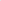 В рамках курсов состоялись мастер-классы преподавателей кафедры специального фортепиано Новосибирской государственной консерватории имени М.И. Глинки и Новосибирской специальной музыкальной школы (колледжа) – кандидата искусствоведения, лауреата международных конкурсов Тончук Полины Олеговны и Нестеренко Елены Викторовны. В мастер-классах приняли участие учащиеся детских школ искусств Поспелихинского, Павловского районов, г. Барнаула. Квалификацию повысили 119 человек из 34 муниципальных территорий Алтайского края, Республики Алтай (г. Горно-Алтайск), Восточного Казахстана (г. Риддер). С 18 по 23 марта прошли курсы повышения квалификации руководителей и специалистов муниципальных органов культуры по дополнительной профессиональной образовательной программе «Государственное и муниципальное управление в сфере культуры и искусства». Программа направлена на обновление профессиональных знаний, изучение современных тенденций и практик деятельности учреждений культуры.  Квалификацию повысили 36 руководителей и специалистов муниципальных органов культуры из 35 районов и городов Алтайского края. С 21 по 25 сентября проведены в дистанционном формате курсы повышения квалификации специалистов детских библиотек, специалистов библиотек, обслуживающих детей, по дополнительной профессиональной образовательной программе «Библиотечно-информационное обслуживание детей». Были рассмотрены приоритетные направления библиотечно-информационной деятельности библиотек. Особое внимание уделено современным тенденциям информационно-библиотечного обслуживания детей и подростков, использованию социальных медиа в работе библиотеки, соблюдению законодательства в сфере информационной безопасности детей. Квалификацию повысили 57 специалистов муниципальных библиотек из 26 районов и городов Алтайского края.С 28 сентября по 3 октября обучение в очном формате прошли художественные руководители, заведующие и специалисты отделов и филиалов культурно-досуговых учреждений по дополнительной профессиональной образовательной программе «Социально-культурная деятельность». Программа курсов направлена на расширение знаний об особенностях проектной деятельности в сфере современной социокультурной деятельности, о производственных подходах к реализации творческого замысла культурно-массовых мероприятий. Слушатели изучили вопросы организации деятельности клубных формирований, сохранения и развития самодеятельного народного творчества и традиционной народной культуры, основные режиссерские принципы создания клубного массового мероприятия, праздничные игровые технологии, приняли участие в традиционной народной вечерке, народных играх, хороводах, танцах, плясках. Квалификацию повысили 36 специалистов культурно-досуговых учреждений из 25 муниципальных территорий Алтайского края.С 5 по 9 октября проведены в дистанционном формате курсы повышения квалификации руководителей и специалистов государственных и муниципальных музеев по дополнительной профессиональной образовательной программе «Музейное дело и охрана памятников». Программа направлена на совершенствование существующих и приобретение новых профессиональных компетенций в области музееведения. Большой интерес вызвали лекции по атрибуции музейных предметов, в том числе археологических и предметов православного искусства, теоретическим основам построения музейной экспозиции, а также по вопросам музейного законодательства, организации и проведения проверок муниципальных музеев, учетной деятельности музея, планирования и отчетности, работы с посетителями, в том числе инвалидами. Лекционные онлайн-занятия сопровождались слайдовыми презентациями, фото- и видеообзорами экспозиций и коллекций Алтайского государственного краеведческого музея, Государственного музея истории литературы, искусства и культуры Алтая, муниципального музея «Город» г. Барнаула, музея истории аптечного дела «Горная аптека». Для слушателей проведена онлайн-экскурсия по музею аптечного дела «Горная аптека». Квалификацию повысили 59 специалистов государственных и муниципальных музеев из 40 муниципальных территорий Алтайского края.С 12 по 16 октября в дистанционном формате проведены курсы повышения квалификации для руководителей библиотек и заведующих библиотечно-информационными учреждениями по дополнительной профессиональной образовательной программе «Менеджмент библиотечно-информационной деятельности». Программа нацелена на совершенствование и обновление знаний в области правового статуса библиотек, сохранение традиционного опыта библиотечно-информационной деятельности, эффективное его применение в современном библиотечном пространстве. Слушатели изучили нормативно-правовую базу библиотечной сферы, внутреннюю нормативную документацию библиотеки, вопросы планирования и отчетности, другие актуальные темы. Большой интерес вызвали лекции, посвященные вопросам аттестации библиотечного персонала, развитию управленческих компетенций руководителей библиотек, организации в библиотеках интеллектуального досуга; живой отклик получила лекция по конфликтологическим аспектам управленческой деятельности. Состоялись также выступления по обмену опытом библиотечных специалистов из Омской, Томской областей и Красноярского края. Квалификацию повысили 30 руководителей библиотек из 30 муниципальных образований Алтайского края.В ноябре и декабре проведены в дистанционном формате занятия в трех группах заведующих и специалистов поселенческих культурно-досуговых учреждений по дополнительной профессиональной образовательной программе «Инновационные технологии в деятельности культурно-досуговых учреждений». Программа курсов нацелена на совершенствование профессиональных компетенций специалистов социально-культурной деятельности по разработке и проведению социально-культурных мероприятий. Современные направления и формы проведения социально значимых мероприятий в клубных учреждениях осветила в своем выступлении ведущий методист отдела социально-культурной и аналитической деятельности Новосибирского государственного областного Дома народного творчества Афанасьева Светлана Петровна. Состоялся обмен опытом специалистов культурно-досуговых учреждений края. Коллектив МБУК «Троицкий многофункциональный культурный центр» поделился опытом работы учреждений культуры в дистанционном режиме, а также инновационными формами деятельности сельских клубов. О деятельности по развитию и сохранению традиционной народной культуры на селе рассказала руководитель этнокультурного центра МБУК «Многофункциональный культурный центр» Солонешенского района Маркова Елена Борисовна, о мобильном обслуживании жителей малых сел – заведующая автоклубом МБУК «Многофункциональный культурный центр» Смоленского района Якутова Алла Викторовна. Деятельность современного модельного сельского Дома культуры, клубных формирований, новые формы работы осветила заведующая Бобровским модельным сельским Домом культуры МБУК «Многофункциональный культурный центр» Первомайского района Голынская Марина Андреевна. Квалификацию повысили 115 специалистов культурно-досуговых учреждений из 42 муниципальных образований Алтайского края.С 30 ноября по 4 декабря организованы в дистанционном формате курсы повышения квалификации для двух групп заведующих и специалистов поселенческих библиотек по дополнительной профессиональной образовательной программе «Библиотечно-информационная деятельность». Программа нацелена на совершенствование информационно-библиотечной работы. В ходе занятий слушатели ознакомились со стратегией развития библиотечной отрасли, особенностями планирования и отчетности в сельской библиотеке, информационно-библиотечным обслуживанием читателей с ограниченными возможностями здоровья. Большое внимание было уделено работе с детьми. Специалисты из Алтайской краевой детской библиотеки им. Н.К. Крупской рассказали о современных практиках работы с поколением Z, об инновационных формах работы библиотек по привлечению детей к чтению, о взаимодействии библиотеки и семьи по поддержке детского чтения. Также интерес вызвали лекции, посвященные современным технологиям продвижения библиотеки в социальных сетях.Состоялся обмен опытом библиотечных специалистов муниципальных библиотек Алтайского края по темам: «Деятельность поселенческой библиотеки по экологическому просвещению населения» (Саввушинская сельская модельная библиотека Змеиногорского района), «Проектная деятельность сельской библиотеки» (Гоноховская сельская библиотека Каменского района), «Онлайн-формы работы библиотеки с читателями» (межпоселенческая библиотека Калманского района). Квалификацию повысили 68 работников муниципальных библиотек из 35 муниципальных образований Алтайского края.22 и 23 декабря обучалась группа руководителей и специалистов органов управления архивным делом районов и городов по дополнительной профессиональной образовательной программе «Организация деятельности архивов» в очной форме обучения в объеме 16 часов. Квалификацию повысили 12 специалистов.Несмотря на то, что в этом году большинство занятий проводились в онлайн-формате, слушатели отмечали высокое качество организации курсов, полезность и практическую значимость полученной информации, а также удобство проведения занятий в дистанционном формате.Обучение специалистов на курсах повышения квалификации способствует росту уровня профессионального мастерства, обновлению теоретических и практических знаний работников культуры и искусства в соответствии с современными требованиями уровня квалификации и с необходимостью освоения инновационных методов решения профессиональных задач. Непрерывное обучение сотрудников является непременным условием развития самой организации, поэтому важность построения полноценной системы повышения квалификации персонала не должна вызывать никаких сомнений.Руководители органов культуры многих территорий края понимают, что профессиональная переподготовка кадров имеет первостепенное значение, и регулярно направляют специалистов на курсы повышения квалификации. Так, в 2020 году успешно повысили квалификацию работники культуры Шипуновского (21 чел.), Змеиногорского (21 чел.), Алтайского (15 чел.), Бурлинского (14 чел.), Егорьевского (13 чел.), Солонешенского (13 чел.), Троицкого (12 чел.) районов. Необходимо уделить должное внимание вопросам повышения квалификации работников КДУ руководителям органов культуры Алейского, Ельцовского, Красногорского, Михайловского, Немецкого национального, Суетского, Усть-Пристанского, Целинного, Шелаболихинского районов.Н. А. Кучуева,зав. сектором информационно-издательской деятельности АГДНТИНФОРМАЦИОННОЕ ОБЕСПЕЧЕНИЕ КУЛЬТУРНО-ДОСУГОВЫХ УЧРЕЖДЕНИЙ	Информационно-издательская деятельность Алтайского государственного Дома народного творчества направлена на создание и выпуск информационных продуктов с целью методической и информационной поддержки работников культурно-досуговой сферы края.          	Учитывая результаты ежегодного мониторинга информационных потребностей клубных работников, специалисты АГДНТ в 2020 году  подготовили следующие материалы по различным направлениям культурно-досуговой деятельности: информационно-аналитический сборник «Итоги деятельности культурно-досуговых учреждений Алтайского края за 2019 год», информационно-нормативные материалы «В помощь руководителям культурно-досуговых учреждений» (выпуск № 19), материалы к Году памяти и славы в России — сборник сценариев тематических концертных программ «Ради жизни на земле», сборник сценариев детских тематических концертных программ, посвященных 75-й годовщине Победы в Великой Отечественной войне 1941-1945 гг., «Я знаю от папы, я знаю от деда»; сборник по материалам фольклорно-этнографических экспедиций «Народно-бытовые танцы Алтайского края», (выпуск № 2); информационный сборник в помощь организаторам досуга семьи «Семья. Дегустация счастья», информационно-методический сборник  «Здоровый образ жизни — будущее страны» (организация мероприятий по здоровому образу жизни в культурно-досуговых учреждениях), информационно-сценарные сборники «В помощь организаторам досуга», «Есть идея!», рекомендации «О подготовке отчетов о работе учреждений культурно-досугового типа Алтайского края за 2020 год», информационно-методическое письмо «Клубнику на заметку». Все материалы размещены на сайте АГДНТ в разделах «Информационно-методические сборники», «Методические материалы». Совместно с творческим объединением композиторов Алтайского края подготовлен проспект «Межрегиональный фестиваль композиторов под открытым небом «Песни иткульского лета».В 2020 году АГДНТ принял участие в XIII Всероссийском смотре информационной деятельности Домов (Центров) народного творчества, организованном Государственным Российским Домом народного творчества имени В.Д. Поленова. Проводимый раз в два года, смотр-конкурс предполагает выявление лучших информационно-издательских проектов в сфере народного творчества и культурно-досуговой деятельности. На смотр было представлено более 300 единиц конкурсных материалов (печатных и электронных изданий, рекламных материалов, интернет-ресурсов) из 68 регионов страны. Алтайский государственный Дом народного творчества за выпущенные в 2018-2020 гг. издания получил следующие награды:- диплом лауреата — за укрепление межнационального взаимодействия (буклет «Перекресток культур». Центры традиционной народной культуры Алтайского края, составитель Е. Эйхольц);- диплом лауреата — за издание фольклорно-этнографических материалов экспедиций («Народно-бытовые танцы Алтайского края», выпуски №№ 1, 2, составитель Е. Эйхольц);- диплом — за развитие патриотического информационного контента (проспект «Связь времен и поколений». Краевая молодежная патриотическая акция, посвященная 73-й годовщине Победы в Великой Отечественной войне 1941-1945 гг., составитель Е. Толстоног).Алтайский государственный Дом народного творчества широко представлен в интернет-сообществе. Функционирует официальный сайт  учреждения (cntdaltai.ru), где оперативно размещается информация о его деятельности, ходе преобразований в культурно-досуговой сфере края, реализации краевых целевых программ и проектов. АГДНТ имеет представительство в социальных сетях «ВКонтакте» (vk.com/public 153711866), в Фейсбуке (facebook.com/domnarodnogotvorchestva/), в Инстаграме (instagram.com/dom_narodnogo_tvorchestva22/).На протяжении ряда лет АГДНТ проводит целенаправленную работу по активизации и повышению качества информационной и PR-деятельности культурно-досуговых учреждений края. Благодаря проведению таких краевых мероприятий, как смотр информационно-издательской деятельности районных методических служб и культурно-досуговых учреждений Алтайского края (2011-2012), методическая акция «Поделись опытом!» (2013, 2015, 2017, 2019), конкурс на лучшее издание об учреждении культуры «Дом, в котором живет праздник» (2014), смотр-конкурс рекламных изданий культурно-досуговых учреждений «Приходите посмотреть!» (2016), работники культуры стали уделять больше внимания вопросам создания позитивного имиджа учреждения средствами информационно-рекламной деятельности.В 2020 году учреждения культуры края продолжили работу, направленную на популяризацию среди населения различных видов досуга. Многие многофункциональные культурно-досуговые центры и сельские культурно-досуговые учреждения выпускают свои печатные издания: газеты, брошюры, буклеты, афиши, флаеры, пригласительные билеты, программы, информационные листки, бюллетени, календари, альбомы и др. Созданный на базе Троицкого МДК медиацентр «Есть контакт» осуществляет выпуск новостной информации в разных форматах, таких как видеоролики, радиоэфиры, печатные издания. Газета «Территория молодых» выходит с сентября 2020 года ежемесячно и предназначена для молодежной аудитории. Издание отличается хорошим уровнем подготовки публикуемых материалов и интересным оформлением. Также работниками Троицкого МДК с ноября 2019 года издаются информационные выпуски «Культурные люди», в которых освещаются предстоящие и прошедшие мероприятия. Выпуски размещаются в самых посещаемых и многолюдных местах райцентра. Оба издания представлены на страницах Троицкого МДК в социальных сетях.Многофункциональный культурный центр Тюменцевского района подготовил информационный сборник «И это всё мы!» о мероприятиях, проведенных в культурно-досуговых учреждениях района в 2019 году. Выпущенный в альбомном формате, он содержит множество фотографий. Сборник, как и фотостенды, размещается в фойе Дома культуры и является своеобразным отчетом о работе ДК перед населением. Подобные сборники по обобщению опыта работы учреждений культуры по различным направлениям деятельности выпущены в Заринском, Троицком и ряде других районов. В Лосихинском КДЦ Косихинского района издается местный некоммерческий вестник «Лосихинские родники», созданный в рамках реализации проекта «Энергия жизни». Он включает рубрики «Мое село», «События», «Общественная жизнь», «О тех, кто рядом», «Память», «Всё обо всём», «Поздравления» и адресован жителям села. В целях методического обеспечения деятельности сельских учреждений культуры, распространения опыта их работы проводятся различные мероприятия, направленные на создание информационных продуктов. Так, в Красногорском районе организована районная методическая акция «Копилка идей». Ежеквартально участники акции — сельские Дома культуры — предоставляли в РДК сценарии проведенных мероприятий по указанной теме. Результатом акции стало издание четырех сборников сценариев по темам «День Победы», «Народные праздники», «Старшее поколение», «Игровые программы для детей», которые получили все участники акции.В Кытмановском районе проведен районный конкурс тематических программ «Культурный бренд села», по итогам которого издан сборник сценариев.	Вместе с тем при выпуске рекламных продуктов — афиш, пригласительных билетов, программ мероприятий — не всегда выполняются установленные законом требования. Так, качество информационного обеспечения населения должно соответствовать Закону РФ от 07.02.1992 № 2300-1 (ред. от 23.07.2008) «О защите прав потребителей», в соответствии с которым потребитель имеет право на полноту и доступность информации об учреждении культуры. В соответствии с Федеральным законом «О защите детей от информации, причиняющей вред их здоровью и развитию» от 28 июля 2012 г. № 139-ФЗ на рекламных информационных продуктах обязательно должен быть размещен информационный знак, обозначающий категорию информационной продукции: 0+, 6+, 12+, 16+, 18+ (Статья 12. Знак информационной продукции).В ряде территорий края учреждения культуры работают над созданием своего фирменного стиля, элементами которого являются фирменный знак (графическое изображение), логотип, слоган, фирменная одежда, фирменная цветовая гамма (Бийский, Советский, Троицкий, Целинный районы, гг. Бийск, Новоалтайск, Рубцовск, Славгород, ЗАТО Сибирский и др.). Деятельность учреждений культуры, благодаря установленным долговременным деловым связям с сотрудниками средств массовой информации, регулярно освещается в местных печатных изданиях. В   районных и городских газетах, где публикуются материалы (репортажи, статьи, очерки, зарисовки) о культурной жизни, есть постоянные рубрики: «Культура» (Баевский, Заринский, Курьинский, Локтевский, Павловский, Ребрихинский, Солонешенский, Табунский, Троицкий, Целинный районы, г. Яровое), «Культура онлайн» (Залесовский район), «События культурной жизни» (Краснощековский район), «Культура и досуг» (Усть-Калманский район), «Свободное время» (Немецкий национальный район), «В час досуга» (Целинный район), «Праздничная дата», «Праздники» (Бурлинский, Красногорский, Краснощековский, Павловский, Смоленский, Солонешенский, Целинный районы), «Народные традиции» (Волчихинский, Солонешенский районы), «Афиша» (Павловский район), «Фотофакт» (Благовещенский район), «Творчество» (Троицкий район).Все большее значение приобретает публикация материалов в сети Интернет. Активное присутствие в информационном пространстве важно для поддержания позитивного общественного имиджа учреждения культуры и его творческих коллективов. Официальные сайты учреждений культуры сегодня становятся одними из главных источников информации для населения о проводимых на территории района, города культурно-досуговых мероприятиях.Просмотр и анализ работы сайтов многофункциональных культурных центров края показал, что на многих из них регулярно публикуется актуальная и своевременная новостная информация, дополненная фото- и видеоматериалами. Оформлены разделы, в которых содержатся сведения о структурных подразделениях, документы, характеризующие деятельность учреждения,  информация о значимых культурных проектах, о творческих коллективах, представлены методические материалы (сайты МБУК «Топчихинский центральный Дом культуры»,  МБУК «Троицкий многофункциональный культурный центр», МБУК «Михайловский МФКЦ» Михайловского района Алтайского края, МБУК «МФКЦ» Тюменцевского района Алтайского края, МБУК «МФКЦ» Бурлинского района Алтайского края, МБУК «Дворец культуры г. Барнаула» и другие).Стало популярным размещение материалов и в социальных сетях. В некоторых Домах культуры свою страницу в Интернете имеет каждое клубное формирование. Однако для создания целостного образа учреждения культуры лучше создать единый сайт и по одной единой страничке учреждения в социальных сетях. Важно, чтобы соблюдался фирменный стиль, сайт и  страницы учреждения в социальных сетях постоянно обновлялись. Информация должна соответствовать определенным критериям: новизна, актуальность, достоверность, доступность, оперативность.Формирование привлекательного, социально значимого имиджа учреждения культуры способствует повышению его престижа, укреплению взаимодействия с различными ведомствами, общественными организациями, бизнес-структурами, что обеспечивает организационную, информационную, финансовую и иную поддержку и, в конечном итоге, успешную деятельность учреждения в целом.Культурно-досуговая деятельность и народное творчествоРейтинг муниципальных образований Алтайского края по основным показателям деятельности клубных учрежденийпо итогам 2020 г.Сокращения:КММ – культурно-массовое мероприятиеКДУ – культурно-досуговое учреждениеКФ – клубное формированиеФСНТ – формирование самодеятельного народного творчестваСОДЕРЖАНИЕИТОГИ ДЕЯТЕЛЬНОСТИКУЛЬТУРНО-ДОСУГОВЫХ УЧРЕЖДЕНИЙАЛТАЙСКОГО КРАЯЗА 2020 ГОДРедактор Е.Л. ОвчинниковаОтветственный за выпуск Е.В. КарповаВерстка Е.А. АфонькинаТираж 70 экз.КАУ «Алтайский государственный Дом народного творчества»656043, г. Барнаул, ул. Ползунова, 41e-mail: agdnt@yandex.ruwww: cntdaltai.ruИздательство ООО «Пять плюс»:656031, г. Барнаул, ул. Крупской, 97, оф. 4, 5,тел.: (3852) 62-85-57,e-mail: fiveplus07@mail.ru,www: five-plus.ruТипы организацийтеатральные коллективыучаст-никив том числе театральные коллективы и участники в нихв том числе театральные коллективы и участники в нихв том числе театральные коллективы и участники в нихв том числе театральные коллективы и участники в нихв том числе театральные коллективы и участники в нихв том числе театральные коллективы и участники в нихв том числе театральные коллективы и участники в нихв том числе театральные коллективы и участники в нихТипы организацийтеатральные коллективыучаст-никидрама-тичес-киеучаст-ники в нихтеатры куколучаст-ники в нихму-зыкаль-ныеучаст-ники в нихтеатры эстра-дыучаст-ники в нихКультурно-досу-гового типа119114465692844945573394594154983В том числе в сельской местнос-ти112213215640745438471374224074867муниципальное образованиечисло клубных учрежденийчисло клубных учрежденийчисленность работников, относящихся к основному персоналучисленность работников, относящихся к основному персоналучисло культурно-массовых мероприятийчисло культурно-массовых мероприятийчисло клубных формированийчисло клубных формированийкол-во участников формированийкол-во участников формированийчисло клубных формирований самодеятельного народного творчествачисло клубных формирований самодеятельного народного творчествачисло участников в формированиях самодеятельного народного творчествачисло участников в формированиях самодеятельного народного творчества20192020201920202019202020192020201920202019202020192020Алейский32324343624926981361291556148410710112151137Алтайский171537341656765117115124912228888868900Баевский121125261563802135125145614439086874851Бийский22224749288716742872894142419813214115321590Благовещенский2714614539209252912813835383523521129082781Бурлинский1513393527458241351231327123810695936863Быстроистокский882213169137475748758096865768713Волчихинский1414394023328581601561948187311210511881087Егорьевский99272711492398281111810396459875757Ельцовский88232419108646875103510343939517448Завьяловский1717434227598201911872360238015114316491553Залесовский1515362420701306116113160016026968900892Заринский2626505254902449146147200020101631192391Змеиногорский1919485635301080130130194019441029113611262Зональный14142428152758156567177174241558558Калманский141440402178113511811819311937979715751575Каменский20196256173473513612918751782928710161020Ключевский11113235254314541351201190106910492909774Косихинский111145462252789110111150815017477902924Красногорский1818454526668391551521590155012912512721215Краснощёковский1616302226467319999133513357364884797Крутихинский141426221983728150151177117799611210171264Кулундинский18185252388927561691701958196011111211981200Курьинский1111454522943051168412326575764627494Кытмановский1714424031591403149161189218931051021201895муниципальное образованиечисло клубных учрежденийчисло клубных учрежденийчисленность работников, относящихся к основному персоналучисленность работников, относящихся к основному персоналучисло культурно-массовых мероприятийчисло культурно-массовых мероприятийчисло клубных формированийчисло клубных формированийкол-во участников формированийкол-во участников формированийчисло клубных формирований самодеятельного народного творчествачисло клубных формирований самодеятельного народного творчествачисло участников в формированиях самодеятельного народного творчествачисло участников в формированиях самодеятельного народного творчества20192020201920202019202020192020201920202019202020192020Локтевский19194650338923671771781711173314414413371363Мамонтовский16163938134141590909449515361548609Михайловский99263110022467676120912153238498605Немецкий Н.16164236222222031341341608160611011013151313Новичихинский12123333165578371736826945759535552Павловский2727575343258092042514740463115817234652673Панкрушихинский1917212322041948103105116612155764637693Первомайский3232817984439243363364794479416618521732370Петропавловский11113228168952896969459459693945908Поспелихинский15156495368917202302212944285415214015631429Ребрихинский23234547524618632352353240327015315117661767Родинский1815313423147352582462115213020218614421426Романовский1010424334621562135135124012501151131035985Рубцовский35354245495228392502503659329922821433572815Смоленский1818555321567011731691835178912312512671320Советский12122622262013661351221909160011110215471243Солонешенский161136282154583136113155013667768847736Солтонский121232321804480106878846027366530420Суетский1191311117393560606606605051509520Табунский1313333328171330118119117511866268591684Тальменский27278263873730583163175188520330130249064921Тогульский119301521662305928310837766657779480Топчихинский28288180732617393163173661367923122426792607Третьяковский151551493380149013413216161603969610901085Троицкий21195757588124681941872123207194881031974Тюменцевский141463512295810132115128911167978714680муниципальное образованиечисло клубных учрежденийчисло клубных учрежденийчисленность работников, относящихся к основному персоналучисленность работников, относящихся к основному персоналучисло культурно-массовых мероприятийчисло культурно-массовых мероприятийчисло клубных формированийчисло клубных формированийкол-во участников формированийкол-во участников формированийчисло клубных формирований самодеятельного народного творчествачисло клубных формирований самодеятельного народного творчествачисло участников в формированиях самодеятельного народного творчествачисло участников в формированиях самодеятельного народного творчества20192020201920202019202020192020201920202019202020192020Угловский1715242320651318145148193019401069513661191Усть-Калманский1414282820956421461511701165286102815923Усть-Пристанский1515353924908901431431569156111311712471264Хабарский21184444227810871281321118113612813211181136Целинный18185353231510181261221520145291949991011Чарышский20203232180092517215119991290113741252804Шелаболихинский992427104332067629048394946602572Шипуновский31315952290418002152192721269215016017901870ИТОГО РАЙОН:1010967244223681722547134189118751110872107091628161717323769890Алейск112121112642129275104792119294263Барнаул119136135255812891791612604250313312917231681Белокуриха111312234126141450049099428410Бийск661561621368842124128302929909810222432035Заринск3330301010483707217921800525412451252Новоалтайск2248487001864444142011233030986852Рубцовск339194155167712312250534975616122682276Сибирский11524121429722216896511718581538Славгород111036371926861140140180218046582868931Яровое1121212506033335805802624437416ИТОГО ГОРОД:403760460110937524277876217979173955125281107310654ИТОГО ПО МУНИЦ. ОБРАЗОВАНИЯМ:10501004304629691831917658396899513128851124486679366998431080544Краевые государственные учрежденияКраевые государственные учрежденияКраевые государственные учрежденияКраевые государственные учрежденияКраевые государственные учрежденияКраевые государственные учрежденияКраевые государственные учрежденияКраевые государственные учрежденияКраевые государственные учрежденияКраевые государственные учрежденияКраевые государственные учрежденияКраевые государственные учрежденияКраевые государственные учрежденияКраевые государственные учрежденияКраевые государственные учрежденияАГДНТ11212629110322606010400ИТОГО ПО КРАЮ:10511005306729951834827668696919515128911124546679466998435080544№ п/пРайон, городПоказателиПоказателиПоказателиПоказателиПоказателиПоказателиПоказателиПоказателиПоказателиПоказателиСум-марный баллИтого-вое место№ п/пРайон, городСреднее число КММ на 1 КДУСреднее число КММ на 1 КДУСреднее число КФ на 1 КДУСреднее число КФ на 1 КДУДоля участников ФСНТ от общего числа жителей, %Доля участников ФСНТ от общего числа жителей, %Доля творческих коллективов со званием «народный (образцовый)», %Доля творческих коллективов со званием «народный (образцовый)», %Выполнение показателей национального проекта «Культура», %Выполнение показателей национального проекта «Культура», %Сум-марный баллИтого-вое место№ п/пРайон, городзначениеместозначениеместозначениеместозначениеместозначениеместоСум-марный баллИтого-вое место1.Алейский84,31204,03568,31162,972586,216123162.Алтайский51,00407,67383,47525,681199,474145283.Баевский72,912511,3689,63102,333339,9735111124.Бийский76,092413,1455,16453,551975,94810155.Благовещенский66,072720,07110,0293,322133,974710576.Бурлинский63,38299,46228,73132,113734,4345146297.Быстроистокский46,75449,25288,38151,5446111,412135218.Волчихинский61,293111,14106,45347,62644,0029110119.Егорьевский26,56589,00316,01390,005232,47492295010.Ельцовский108,00129,38257,53262,563279,507102611.Завьяловский48,244211,00118,98122,103829,32531563312.Залесовский87,07197,53416,55325,8810110,283105713.Заринский94,19175,65542,35550,005255,02181964214.Змеиногорский56,84366,84476,773010,99248,80241392315.Зональный41,50494,00572,80547,32736,40402074716.Калманский81,07228,433512,4621,035151,32211312017.Каменский38,68526,79482,02569,20438,47381984318.Ключевский132,18510,91124,86482,173544,76271271819.Косихинский71,732610,09185,99412,603136,20411573420.Красногорский46,61458,44348,19181,604543,09301723721.Краснощековский45,69486,19514,94476,25934,01462014522.Крутихинский52,003910,791311,9052,682943,02311171423.Кулундинский153,1139,44235,49441,794158,58151261724.Курьинский27,73567,64395,63426,2598,08572034625.Кытмановский100,211511,5077,55251,963949,5122108926.Локтевский124,5879,37265,61431,394934,47441693627.Мамонтовский25,94595,63552,80548,20539,80362094828.Михайловский27,33578,44343,155313,16142,29321773929.Немецкий национ.137,6948,38368,29171,824063,94121091030.Новичихинский65,25286,08536,23373,392046,23251633531.Павловский29,96549,30276,86291,165032,36502104932.Панкрушихинский114,5996,18526,01394,691440,18341483033.Первомайский28,885510,50144,32514,861331,22511844034.Петропавловский48,00438,73337,94223,232255,12171372235.Поспелихинский114,67814,7336,34352,862739,61371101136.Ребрихинский81,002310,22167,90232,653035,76431352137.Родинский49,004116,4028,03212,692827,20561483038.Романовский156,20213,5048,55141,774253,831981139.Рубцовский81,11217,144412,6611,404887,5651191540.Смоленский38,94519,39246,32364,001873,01101392341.Советский113,831010,17178,29171,96394,73581412542.Солонешенский53,003810,27158,07204,411527,86551432743.Солтонский40,00507,25436,00403,032435,94421994444.Суетский103,89136,675012,4330,005264,34111291945.Табунский102,31149,15307,57241,474745,19261412546.Тальменский113,261111,74610,7071,664432,84481161347.Тогульский256,1119,22296,49335,261228,09541291948.Топчихинский62,113011,32912,0242,682958,791486449.Третьяковский99,33168,80329,01119,38349,312385350.Троицкий129,8969,84204,39505,681151,5820107851.Тюменцевский57,86358,21375,05466,41856,22161422652.Угловский87,87189,871910,1782,1137115,65183253.Усть-Калманский45,864710,79136,74312,942636,55391563354.Усть-Пристанский59,33339,532111,8361,714329,63521553255.Хабарский60,39327,33428,09192,273462,93131402456.Целинный56,56376,78496,92282,133646,23251753857.Чарышский46,25467,55407,33274,051740,33331633558.Шелаболихинский35,56536,89464,55494,351644,48281924159.Шипуновский58,06347,06456,12383,132374,079149311.Алейск421,00127,0030,91926,32430,9672442.Барнаул128,90616,1080,241013,18732,66637103.Белокуриха126,00714,0092,7030,0010100,0013064.Бийск140,33521,3360,97817,65628,9993495.Заринск161,00424,0042,7329,26838,4842236.Новоалтайск93,00822,0051,14766,67128,55103177.Рубцовск225,67340,6711,61634,43230,9482028.Сибирский297,00221,0074,43133,33334,1551819.Славгород86,10914,0092,3947,32964,59233810.Яровое60,001033,0022,30520,83547,463255В.В. Артеменко. Основные показатели деятельности организаций культурно-досугового типа ......................................................................3Г.С. Классен. Культурно-досуговая деятельность…………………….7Е.В. Мовенко.  Народное творчество.......................................................24А.Ю. Баклага. Организация кинообслуживания населения………….45Ю.Н. Петровская.  Повышение квалификации работников культуры и искусства.................................................................................................50Н.А. Кучуева. Информационное обеспечение культурно-досуговых учреждений................................................................................................56Показатели деятельности культурно-досуговых учреждений Алтайского края за 2020 год (таблицы):Культурно-досуговая деятельность и народное творчество…………61Рейтинг муниципальных образований Алтайского края по основным показателям деятельности клубных учреждений по итогам                            2020 г. ……………………………………………………………………64